Свод правил по проектированию и строительству
СП 35-106-2003
"Расчет и размещение учреждений социального обслуживания пожилых людей"
(одобрен и рекомендован к применению постановлением Госстроя РФ от 22 сентября 2003 г. N 166)Calculation and allocation of sozial service establishments the elderly peopleВведен впервые  Введение                                                                 1. Область применения                                                    2. Нормативные ссылки                                                    3. Общие положения                                                       4. Расчет учреждений социального обслуживания лиц  старших  возрастных      групп                                                                 5. Определение  вместимости,  полезной  площади  и  мощности   системы      социального обслуживания                                              6. Размещение учреждений социального обслуживания                        Приложение А. Список принятых в тексте сокращений                        Приложение Б. Типология  учреждений   социального     обслуживания лиц                 старших возрастных групп                                   Приложение В. Предпосылки расчета                                        Приложение Г. Нормы и методы расчета                                     Приложение Д. Определение ресурсов системы обслуживания                ВведениеНастоящий свод правил выполнен в развитие СНиП 35-01-2001 "Доступность зданий и сооружений для маломобильных групп населения", а также в дополнение к положениям СНиП 2.07.01-89* "Градостроительство. Планировка и застройка городских и сельских поселений", касающимся формирования нормативной базы и методики расчета, размеров участков и принципов размещения объектов системы социального обслуживания пожилых людей.Потребность в нормативном и подзаконном обеспечении проблемы обслуживания пожилых людей обусловлена отсутствием единого подхода к нормированию, оценке эффективности учреждений социального назначения. Действующие нормативы СНиП 2.07.01-89* практически не учитывают интересы пожилых людей и ориентированы преимущественно на социально активную часть населения. В СП 35-105-2002 "Реконструкция городской застройки с учетом доступности для инвалидов и других маломобильных групп населения" речь идет об обслуживании в традиционных учреждениях и зданиях. Однако для выполнения требований федеральных законов "Об основах социального обслуживания населения в Российской Федерации [2], "О социальном обслуживании граждан пожилого возраста и инвалидов" [1], постановления Правительства РФ "Федеральный перечень гарантированных государством социальных услуг..." [3] необходима конкретизация градостроительных норм и правил применительно к образу жизни пожилых людей.Основными функциями социального обслуживания согласно федеральным законам и отраслевым нормативным документам являются:оказание материальной и социально-бытовой помощи;организация питания;содействие в получении медицинской и реабилитационной помощи;оказание социально-психологической, правовой и консультативной поддержки;помощь в организации досуга.Основой содержания СП 35-106 является система формирования и размещения типов учреждений социального обслуживания с учетом потребностей пожилых людей в различных формах обслуживания и частоте получения услуг, сформулированных бывшим ЦИЭТИН (ныне ФЦЭРИ) Минтруда России в 1989 г. на базе репрезентативных обследований 10 областей России [10].Работа выполнена авторским коллективом в составе: научный руководитель по разделу III ФЦП "Старшее поколение" и научный редактор - канд.архит. A.M.Гарнец (ФГУП "Институт общественных зданий") (ИОЗ), руководитель разработки и ответственный исполнитель - канд. архит. A.M.Базилевич (ИОЗ), при участии д-ра мед. наук Н.Ф.Дементьевой (ФЦЭРИ), инж. Л.В.Сигачевой (ИОЗ). Компьютерная графика - канд. техн. наук, д-р философии Л.И.Цыганов (ЭНИО комитет).Внесен Департаментом по делам ветеранов, пожилых людей и приема населения Минтруда России (Н.Е.Ускова, И.Н.Бондаренко).Представлен к утверждению Управлением технического нормирования, стандартизации и сертификации в строительстве и ЖКХ (В.В.Тишенко, С.Ю.Сопоцько) и Управлением архитектуры Госстроя России (Э.А.Шевченко, Н.Н.Якимова).Согласован Минтрудом России, Государственной противопожарной службой МЧС России, СЭС Минздрава России, Главгосэкспертизой России (отдел градостроительства; отдел общественных зданий и архитектуры), Федеральным центром сертификации в строительстве Госстроя России (Л.А.Викторова).Одобрен секцией "Архитектура" Научно-технического совета Госстроя России (протокол от 6 декабря 2001 г. N 01-НС-16/1).1 Область применения1.1 Документ распространяется на проектирование системы учреждений социального обслуживания лиц старших возрастных групп (далее - ЛСВГ, список принятых сокращений приведен в приложении А) и может учитываться при формировании структуры сети, при определении вместимости и размещении стационарных, полустационарных и нестационарных социальных учреждений, при расчете размеров их участков.Положения настоящего Свода правил распространяются на проектирование следующих учреждений системы социального обслуживания: дома-интернаты, дома (отделения) сестринского ухода, хосписы, геронтологические центры и кабинеты при учреждениях здравоохранения, другие учреждения медико-социального назначения; оздоровительные и реабилитационные учреждения; территориальные центры социального обслуживания; учреждения надомого# и дневного обслуживания ЛСВГ; специальные жилые дома, учреждения досугового назначения для ЛСВГ; учреждения для ЛСВГ без определенного места жительства и т.п.Полный перечень учреждений дан в приложениях Б и В (таблица В.1).1.2 Свод правил СП 35-106 является развитием и детализацией СНиП 35-01 и СНиП 2.07.01. Требования настоящего СП рекомендуется учитывать при разработке документации о градостроительном планировании развития территорий и поселений; в проектах планировки и застройки поселений, а также при разработке отраслевых (ведомственных) схем развития и размещения объектов социальной инфраструктуры.СП 35-106 рекомендуется использовать при разработке комплексных схем обслуживания нуждающихся в социальной поддержке групп населения.1.3 Документ предназначен для использования в работе органов социальной защиты, органов архитектуры и градостроительства, экспертизы, проектировщиков, заказчиков, а также других участников инвестиционно-градостроительной деятельности - федерального и муниципального уровней управления развитием территорий.2 Нормативные ссылкиВ настоящем Своде правил сделаны ссылки на следующие нормативные документы:СНиП 35-01-2001. Доступность зданий и сооружений для маломобильных групп населенияСНиП 2.07.01-89*. Градостроительство. Планировка и застройка городских и сельских поселенийСНиП 11-04-2003. Инструкция о составе, порядке разработки, согласования и утверждения градостроительной документацииСП 35-105-2002. Реконструкция городской застройки с учетом доступности для инвалидов и других маломобильных групп населенияСП 35-107-2003. Здания учреждений временного пребывания лиц без определенного места жительства.3 Общие положения3.1 При расчете системы социального обслуживания и размещении учреждений следует учитывать:специфические требования городских или сельских ЛСВГ;наличие сети учреждений социального обслуживания, степень соответствия рекомендуемому составу, показателям обеспеченности;ресурсные возможности развития сети и функционирования учреждений;градостроительные условия размещения учреждений социального обслуживания - плотность, завершенность жилой застройки;возможность объединения учреждений в центры и комплексы или, наоборот, расчленения учреждений на блоки, модули для более эффективного решения функциональных, отраслевых и градостроительных задач;наличие у существующих учреждений земельных участков.3.2 При разработке планов социального обслуживания ЛСВГ в рамках единой системы обслуживания всех категорий населения решаются типологические вопросы (определение структуры и типов учреждений), формы включения учреждений в комплексы, центры, а также градостроительные задачи (размещение объектов, резервирование территорий).3.3 При проектировании системы учреждений социального обслуживания должны быть учтены как объективные потребности лиц старших возрастных групп, так и особенности учреждений, предоставляющих услуги. Нормы расчета учреждений обслуживания в настоящем документе комплексно учитывают:особенности демографической и физиологической структуры ЛСВГ;существующие и перспективные виды услуг и формы обслуживания;основные типы поселений и иерархические уровни обслуживания.3.4 Норма расчета вместимости учреждений социального обслуживания устанавливается на 1000 лиц старших возрастных групп.Расчетные единицы в зависимости от вида обслуживания выражаются либо натурально (места, койки, посты, посадочные места, квартиры), либо в виде посещений и обращений ЛСВГ, либо в численности обслуживающего персонала (социальные работники, консультанты).3.5 Расчет сети учреждений социального обслуживания ЛСВГ рекомендуется производить на трех уровнях градостроительной деятельности:для территории Российской Федерации или ее частей (два и более субъектов РФ); для территорий субъектов РФ (республик, краев, областей, автономных областей, автономных округов) и их частей - определяется вместимость систем социального обслуживания (в целом и отдельно - для городских и сельских поселений), а также формируется перечень учреждений обслуживания федерального уровня и уровня субъектов РФ;для агломераций, пригородных зон, для территорий районов (уездов), сельских округов (волостей, сельсоветов) - выявляются пропорции в развитии сети учреждений центра (агломерации, пригородной зоны, района, сельского округа) и остальных поселений. Здесь же формируется перечень стационарных учреждений;для городских поселений - определяются перечни, специализация, вместимость, тип здания, размер территории, местоположение социальных учреждений в пределах административных единиц (районов) и элементов планировочной структуры (квартал, микрорайон и др.).3.6 При формировании системы и типов учреждений, кроме дифференцированного учета потребностей в социальном обслуживании, необходимо также учитывать способность пожилого населения к самообслуживанию. Группы людей по способности к самообслуживанию принимаются раздельно для городских и сельских поселений согласно таблице 3.1.3.7 Лица старших возрастных групп по семейному статусу разделяются на две основные группы:"одинокие" - ЛСВГ, не имеющие родственников или отдельно проживающие, а также семьи из двух пенсионеров. Процент данной группы ЛСВГ составляет в среднем в городских поселениях 45, в сельских - 70;"семейные" - ЛСВГ, проживающие совместно с другими родственниками и имеющие возможность получать от них частичную социальную поддержку.Таблица 3.1┌──────┬───────────────────────────────────────┬────────────────────────┐│Индекс│Характеристика пожилых людей по степени│       % к итогу        ││      │           самообслуживания            ├────────────┬───────────┤│      │                                       │в городских │в сельских ││      │                                       │ поселениях │поселениях │├──────┼───────────────────────────────────────┼────────────┼───────────┤│ Ппс  │Способные к полному самообслуживанию   │     55     │    35     ││      │                                       │            │           ││ Пчс  │Способные к частичному самообслуживанию│     37     │    54     ││      │                                       │            │           ││ Пнс  │Не способные к самообслуживанию (из них│     8      │    11     ││      │- на постельном режиме)                │   (1.8)    │   (2.5)   │└──────┴───────────────────────────────────────┴────────────┴───────────┘3.8 Потенциальными клиентами системы социального обслуживания, при отсутствии конкретных обследований, согласно данным ЦИЭТИН (ныне ФЦЭРИ) [10] и ФГУП ИОЗ можно считать 70% ЛСВГ в городских поселениях и 55% ЛСВГ - в сельских.3.9 Лица старших возрастных групп с различной способностью самообслуживания и различным семейным статусом формируют шесть расчетных подгрупп:П(о)пс - одинокие, с полным самообслуживанием;П(с)пс - семейные, с полным самообслуживанием;П(о)чс - одинокие, с частичным самообслуживанием;П(с)чс - семейные, с частичным самообслуживанием;П(о)нс - одинокие, не способные к самообслуживанию;П(с)нс - семейные, не способные к самообслуживанию.Примечание - В подгруппах П(о)нс и П(с)нс следует отдельно учитывать лиц, находящихся на постоянном постельном режиме.Расчетная численность нуждающихся в социальном обслуживании по указанным шести подгруппам принимается согласно таблице В.2 приложения В.3.10 Предлагается единый (для городских и сельских поселений) принцип базовой обеспеченности учреждениями: 100 %-ный охват одиноких лиц, не способных к самообслуживанию, 50 %-ный охват семейных, не способных к самообслуживанию, и 50%-ный охват частично самообслуживаемых одиноких лиц.Численность клиентов, подлежащих обслуживанию при базовой и полной (100%-ный охват желающих) обеспеченности на каждую 1000 ЛСВГ, приведена в таблице 3.2.Таблица 3.2┌────────────────────────────┬──────────────────────┬───────────────────┐│  Лица старших возрастных   │Базовая обеспеченность│      Полная       ││     групп, проживающие     │                      │  обеспеченность   ││                            │                      │                   ││                            │ % охвата │   чел.    │% охвата │  чел.   │├────────────────────────────┼──────────┼───────────┼─────────┼─────────┤│В городских поселениях      │    20    │    140    │   100   │   700   │├────────────────────────────┼──────────┼───────────┼─────────┼─────────┤│В сельских поселениях       │    50    │    280    │   100   │   550   │└────────────────────────────┴──────────┴───────────┴─────────┴─────────┘3.11 Критерием выбора расчетной обеспеченности (между базовой и полной) являются бюджетные инвестиционные возможности субъектов Российской Федерации, поселений, а также уровень фактически сложившегося обеспечения ЛСВГ учреждениями социального обслуживания.При достигнутом уровне базовой обеспеченности территории учреждениями социального обслуживания рекомендуется принимать для расчета полную 100%-ную обеспеченность.4. Расчет учреждений социального обслуживания лиц старших возрастных групп  Общие принципы и нормы расчета                                           Сетевой расчет учреждений социального обслуживания                       Пообъектный расчет учреждений социального обслуживания                     Традиционный способ расчета                                              Блок-модульный способ расчета                                        Общие принципы и нормы расчета4.1 Сеть учреждений социального обслуживания имеет иерархическую структуру: высший федеральный уровень; уровень субъектов Федерации (области, края и пр.); низший (муниципальный) - в районах (уездах), сельских округах, в городах.Расчет учреждений следует проводить "сверху", т.е. начиная с субъекта Федерации, что обеспечит связь всех видов сетей социального обслуживания.4.2 Для расчета учреждений социального обслуживания пожилых людей требуются следующие исходные материалы:удельный вес лиц старших возрастных групп от численности населения - для принятия решения о соотношении надомных и дневных нестационарных форм обслуживания (представляют органы статистики);группировка лиц старших возрастных групп по способности самообслуживания и семейному статусу - для определения приоритетов форм обслуживания (органы здравоохранения и соцзащиты);сведения о ЛСВГ прилегающих (к расчетной) территорий - для обеспечения полноты расчета учреждений (органы архитектуры и статистики);перечень и перспективы сохранения существующих учреждений, состав оказываемых ими услуг и штатные расписания, а также характер использования учреждений - для установления эффективности сети учреждений социального обслуживания (органы соцзащиты);территориальная дислокация учреждений социального обслуживания, удаленность от жилых комплексов, от остановок общественного транспорта и улично-дорожной сети - для соблюдения их доступности (органы соцзащиты и архитектуры);величина доходов ЛСВГ - для установления соотношения платных и бесплатных услуг (органы экономики);объемы ежегодных вводов учреждений за последние пять лет - для принятия тактики обеспечения ЛСВГ учреждениями социального обслуживания (органы бюджетной политики).4.3 При расчете сети учреждений социального обслуживания рекомендуется учитывать сроки пребывания в них клиентов, применяя К_и(j) - коэффициент пребывания лиц старших возрастных групп в j-ом учреждении в течение года.По продолжительности обслуживания ЛСВГ учреждения социального обслуживания делятся на:учреждения долгосрочного обслуживания - пребывание ЛСВГ от 3 до 1 2 месяцев в году (К_и = 0,25 - 1,0);учреждения среднесрочного обслуживания - пребывание ЛСВГ от 1 до 3 месяцев в году (К_и = 0,077 - 0,25);учреждения краткосрочного обслуживания - обслуживание менее 1 раза в месяц (К_и < 0,077).Примечание - Особую группу составляют учреждения специального обслуживания (ЛСВГ без определенного места жительства) со сроком пребывания от 1 раза в сутки до 6 месяцев в году, К_и = 0,003 - 0,5.4.4 Нормы расчета учреждений обслуживания определяются по формуле              H = П   К    ,                                        (4.1)               j   (j) и(j)где H    -  расчетная  норма  j-го  учреждения,  выражения  j-ой   единицей     j      вместимости на 1 тыс. ЛСВГ;    П     - потребность в j-ых учреждениях, чел/1 тыс ЛСВГ;     (j)    K     - коэффициент пребывания клиента в учреждении.     и(j)Потребность лиц старших возрастных групп в услугах учреждений социального обслуживания П_(j) следует принимать согласно "Методическим рекомендациям по определению потребностей в учреждениях социального обслуживания граждан пожилого возраста" (научный отчет ЦИЭТИН, 1998).Коэффициент пребывания ЛСВГ в учреждениях принимается на основе отраслевых стандартов или статистики фактической оборачиваемости единиц вместимости учреждений.4.5 Нормы расчета при базовой и полной обеспеченности учреждениями социального обслуживания для городских и сельских поселений рекомендуется принимать по таблице Г.1 приложения Г.4.6 Для расчета потребности в кадрах административного аппарата и методического отдела центров социального обслуживания рекомендуется использовать действующие ведомственные нормы согласно [6], часть из которых приведена в таблице Д.1 приложения Д.4.7 В СП 35-106 приводятся средние по России значения расчетных показателей для формирования сети и типов учреждений социального обслуживания. Для регионов с резко выраженными отличиями (по демографии, условиям быта, экономики) возможна дополнительная коррекция этих показателей.4.8 В зависимости от задач и вида градостроительной документации применяется один из двух методов расчета сети учреждений социального обслуживания.метод сетевого расчета - определение полной (расчетной) вместимости учреждений (на стадии разработки территориальной комплексной схемы, генерального плана);метод пообъектного расчета - определение полного перечня и размещение учреждений (на стадии проекта планировки и проекта застройки).Сетевой расчет учреждений социального обслуживания4.9 При сетевом расчете определяется потребность по следующим видам обслуживания:социально-бытовое и социально-медицинское обслуживание;медико-социальное обслуживание (на базе системы здравоохранения);социально-реабилитационное оздоровительное и досуговое обслуживание;социально-консультативное обслуживание;специальное жилище;специализированное обслуживание (лиц без определенного места жительства).4.10 После расчета сети целесообразно сгруппировать часть учреждений в:1) геронтологические, гериатрические, социально-оздоровительные центры - на базе стационарных учреждений;2) центры территориального (дневного) социального обслуживания (пожилых людей) и комплексные центры (обслуживание всех нуждающих в социальной поддержке слоев населения) - на базе нестационарных учреждений.4.11 Социальное обслуживание может осуществляться:а) в специализированных учреждениях, предназначенных специально для пожилых людей;б) в комплексных учреждениях, предназначенных для всех категорий нуждающихся в социальной поддержке слоев населения (многодетные, инвалиды, лица без определенного места жительства и пр.). Настоящим СП определяется лишь та доля вместимости, которая приходится на лиц старших возрастных групп;в) в учреждениях общего пользования, предназначенных для всех групп населения, в том числе и для ЛСВГ. Доля вместимости этих учреждений, относящаяся к лицам старших возрастных групп, определяется в [18].4.12 Расчет сети учреждений социального обслуживания выполняется для двух типов территорий градостроительного планирования:1) территория Российской Федерации или ее часть (два и более субъектов РФ), территория субъекта РФ (область, край и пр.) или ее часть - агломерация, пригородная зона, район, сельский округ;2) городское поселение, административная единица или элемент планировочной структуры (крупного, крупнейшего, сверхкрупного) города.4.13 Расчет системы учреждений социального обслуживания территории субъектов РФ включает:определение вместимости сетей учреждений двух типов поселений - городских и сельских;определение системы учреждений и центров межселенного социального обслуживания;размещение главных центров и подцентров.Пример расчета системы учреждений социального обслуживания территории субъекта РФ приведен в таблице Г.3 приложения Г.4.14 Ориентировочный набор и вместимость учреждений социального обслуживания применительно для центров разного ранга приведены в табл.Г.4 приложения Г.4.15 Расчет системы обслуживания в районе (сельском округе) рекомендуется проводить с учетом:разновременной доступности учреждений центра района (округа);функционально-технологической и отраслевой специфики различных групп учреждений.4.16 Система социального обслуживания в районе (сельском округе) зависит от размера и конфигурации территории, от степени развития транспортной системы. В случае превышения расстояния 50 км от поселений до центрального поселения территории, что соответствует зоне 2-часовой транспортной доступности, необходимо (за пределами этой зоны) на основе существующих поселений предусмотреть размещение в них филиалов центров социального обслуживания.4.17 Вместимость учреждений центра района (сельского округа) и подцентров рассчитывается с охватом всего населения района. Так как центральное поселение района обычно является самым крупным населенным пунктом в районе и обслуживает наибольшее количество населения, в нем располагается основной комплекс стационарных учреждений и система управления социальным обслуживанием.4.18 Вместимость сети стационарных учреждений (домов-интернатов, учреждений медико-социального обслуживания, социально-оздоровительных центров), а также полустационарных учреждений (отделений пятидневного пребывания) подсчитывается по формуле                         с                        В  = Ла,                                    (4.2)     сгде В   - вместимость стационарных учреждений;.    Л   - общая   численность   лиц  старших  возрастных  групп   района,          тыс.чел.;    а   - расчетный  показатель  обеспеченности  учреждениями  на  1 тыс.          ЛСВГ согласно таблице Г.1 приложения Г.4.19 Вместимость сети нестационарных учреждений надомного обслуживания (включая социально-медицинское и индивидуально-договорное) следует определять по формуле            нс(н)           В     = Л а  + Л а  + Л а  ,                             (4.3)                    1 1    2 2    3 3     нс(н)где В     - вместимость нестационарных учреждений надомного обслуживания;    Л     - численность  лиц  старших   возрастных  групп,  проживающих в     1      центральном  поселении района (округа), и ЛСВГ, проживающих в            зоне 30-минутной   транспортной   доступности    центрального            поселения;    Л     - численность  ЛСВГ,  проживающих в пределах зон 30-60-минутной     2      транспортной доступности;   а , а  - доля   расчетного    показателя   обеспеченности  учреждением    1   2   социального    обслуживания  для Л , Л ,    проживающих     в                                              1   2            соответствующих зонах транспортной доступности;   Л      - численность   лиц   старших  возрастных групп, проживающих за    3       пределами 60-минутной транспортной доступности;   а      - доля   расчетного   показателя  обеспеченности   учреждениями    3       социального обслуживания для Л .                                          34.20 Вместимость сети нестационарных учреждений дневных форм обслуживания (включая срочного и консультационного), а также учреждений медико-социального обслуживания (гериатрические кабинеты) при амбулаторно-поликлинической системе здравоохранения подсчитывается по формуле              нс(д)             В     = Л а  + Л а ,                                   (4.4)                      1 1    2 2     нс(д)где В   - вместимость нестационарных учреждений дневного обслуживания.4.21 Вместимость прочих учреждений социального обслуживания (специальное жилище, досуг и столовые) следует определять по формуле               пу              В   = Л а .                                           (4.5)                     1 1Пример расчета системы социального обслуживания ЛСВГ сельских поселений приведен в таблице Г.5 приложения Г.4.22 Расчет системы учреждений социального обслуживания города осуществляется в два этапа:первый этап - расчет стационарной и полустационарной сети учреждений;второй этап - расчет нестационарной сети.Стационарные объекты рекомендуется определять на стадии разработки территориальных комплексных схем градостроительного планирования развития территорий субъектов РФ.4.23 Нестационарные учреждения рассчитываются одним из двух вариантов:по нормативам полной обеспеченности, с определением необходимого числа центров социального обслуживания - в новых жилых районах и в периферийных районах с низкой плотностью жилой застройки;в виде мини-центров и комплексов с неполным набором учреждений (так называемым блок-модульным способом) дневного и надомного обслуживания - в исторических и других частях городов с плотной застройкой.4.24 Для городов различной величины (классификация и численность населения - по Градостроительному кодексу) число центров социального обслуживания составляет:     малые города (до 50 тыс.чел.)............................1-3     средние города (50-100 тыс.чел.) ........................3-6     большие города (100-250 тыс.чел.)........................6-9     крупные города (250-1000 тыс.чел.).......................9-16     крупнейшие города (1,0-3,0 млн. чел.)....................16-24     сверхкрупные (свыше 3 млн.чел.)..........................более 24Ориентировочное число ЦСО и состав их отделений приведены в таблице Г.6 приложения Г. При этом численность обслуживаемых ЛСВГ одним центром составляет:1-5 тыс. ЛСВГ - для малых и средних городов;10-30 тыс. ЛСВГ - для больших, крупных, крупнейших и сверхкрупных городов.4.25 Для анализа эффективности центров социального обслуживания (ЦСО) можно применять качественно-количественную оценку по числу отделений, количеству предоставляемых услуг, используя методику, приведенную в таблице Г.7 приложения Г.Пример расчета сети учреждений социального обслуживания в городе на примере района-новостройки с использованием ЦСО приведен в таблице Г.8 приложения Г.Пообъектный расчет учреждений социального обслуживанияТрадиционный способ расчета4.26 Пообъектный расчет учреждений осуществляется в соответствии с результатами сетевого расчета (4.9-4.25) и предельной вместимостью учреждений, установленной в таблице В.1 приложения В.4.27 Учреждения, входящие в состав центров ЦСО, учитываются на стадии сетевого расчета согласно таблице Г.6, а не входящие в состав ЦСО, - согласно таблице Г.9 приложения Г.Блок-модульный способ расчета4.28 Блок-модульный метод рекомендуется применять в малых городах и в сельских поселениях или при высокоплотной застройке с достаточно сформировавшейся системой социального обслуживания.Блок-модульный метод характеризуется специализацией социальных работников по родственным видам услуг (бытового-доставочного, бытового-хозяйственного, досугового, оздоровительного, консультативно-правового), учетом сопоставимой частоты спроса, равной территориальной доступностью и сходными затратами времени на оказание услуг.4.29 Типы блоков надомного обслуживания (БНО) и радиус обслуживания применяются в соответствии с таблицей 4.1.Таблица 4.1┌──────────┬─────────────────────────────────────────┬──────────────────┐│Тип блока │            Назначение блока             │      Радиус      ││          │                                         │   обслуживания   ││          │                                         │  поселений, км,  ││          │                                         │городских/сельских│├──────────┼─────────────────────────────────────────┼──────────────────┤│  БНО.0   │Для   административных       работников и│      До 3/5      ││          │методического  аппарата   (руководителей,│                  ││          │заведующих   отделениями,    инструкторов│                  ││          │социальных работников)                   │                  │├──────────┼─────────────────────────────────────────┼──────────────────┤│  БНО.1   │Для социальных работников, обеспечивающих│     До 1,5/3     ││          │доставку товаров и услуг в жилище ЛСВГ   │                  │├──────────┼─────────────────────────────────────────┼──────────────────┤│  БНО.2   │Для  социальных  работников,  оказывающих│     До 0,5/1     ││          │помощь ЛСВГ по домашнему хозяйству       │                  │├──────────┼─────────────────────────────────────────┼──────────────────┤│  БНО.3   │Для социальных работников, осуществляющих│     До 1,5/3     ││          │сервисные   услуги   (написание    писем,│                  ││          │прогулки, консультации и пр.)            │                  │├──────────┼─────────────────────────────────────────┼──────────────────┤│  БНО.4   │Для   услуг   посреднического   характера│     До 0,5/1     ││          │(медицинских   работников,    правоведов,│                  ││          │психологов, педагогов)                   │                  │└──────────┴─────────────────────────────────────────┴──────────────────┘4.30 Блок БНО.0 формируется согласно таблице Д.2 приложения Д. Выполнение персоналом блока БНО.0 преимущественно административных обязанностей позволяет размещать его безотносительно к зоне обслуживания.Расчетные показатели для блоков БНО.1 - БНО.4 приведены в таблице Г.10 приложения Г. Размещение блоков БНО.1 и БНО.З, работники которых используют специальный транспорт, также не регламентируется. Необходимость, как минимум, двукратного ежедневного посещения блока БНО.2 его работниками обуславливает его доступность в пределах до 500 м.4.31 Типы блоков дневного обслуживания (БДО) и радиус обслуживания рекомендуются в соответствии с таблицей 4.2.Таблица 4.2┌──────────┬─────────────────────────────────────────┬──────────────────┐│Тип блока │            Назначение блока             │      Радиус      ││          │                                         │ обслуживания, м  │├──────────┼─────────────────────────────────────────┼──────────────────┤│  БДО.1   │Для  занятия  досугом     (любительская и│     До 1500      ││          │просветительская            деятельность,│                  ││          │физкультура, активный и спокойный отдых и│                  ││          │т.п.)                                    │                  │├──────────┼─────────────────────────────────────────┼──────────────────┤│  БДО.2   │Для    культурно-бытовых     мероприятий,│      До 500      ││          │медико-реабилитационных     консультаций,│                  ││          │медицинских процедур                     │                  │├──────────┼─────────────────────────────────────────┼──────────────────┤│  БДО.3   │Для  бытового  и  медико-оздоровительного│      До 250      ││          │обслуживания                             │                  │└──────────┴─────────────────────────────────────────┴──────────────────┘Нормы расчета блоков дневного обслуживания приведены в таблице Г.10 приложения Г.4.32 С учетом примерно равной частоты посещений отдельных блоков дневных учреждений (отделений) и блоков надомных услуг клиентами целесообразно их объединение в следующие модули:Модуль административно-организационного обеспечения сети учреждений надомно-дневного обслуживания - М(1.0) = БНО.0.Модуль сервисного и досугового обслуживания - М(1) = БНО.3 + БДО.1. Радиус доступности - до 1,5 км.Модуль доставочного и дневного обслуживания - М(2) = БНО.1 + БДО.2. Радиус обслуживания - до 500 м. Возможно кооперирование модуля с домами-интернатами, расположенными в селитебной зоне города..Модуль медико-посреднических услуг - М(3) = БНО.4 + БДО.3. Радиус доступности - до 250 м. Возможна кооперация с учреждениями здравоохранения профилактического типа.Модуль хозяйственно-бытовых услуг - М(4) = БНО.2. Радиус доступности - до 500 м.5. Определение вместимости, полезной площади и мощности системы социального обслуживания5.1 По итогам расчета сети учреждений социального обслуживания определяется общая численность обслуживаемых клиентов.Одновременно выявляется вместимость учреждений системы, выраженная в различных единицах измерения - места, койки, посты, социальные работники, посадочные места и пр.5.2 Общая полезная площадь системы обслуживания определяется суммой общих площадей помещений учреждений. При базовой обеспеченности общая площадь может быть определена с использованием показателей таблицы Г.2 приложения Г.Удельный показатель общей площади на 1 тыс. ЛСВГ для города и села с учетом социальных, административных, хозяйственных и методических функций системы обслуживания приведен в таблице 5.1.Таблица 5.1┌───────────────────────────────────────────┬───────────────────────────┐│      Структура системы обслуживания       │    Общая площадь, м2,     ││                                           │  учреждений социального   ││                                           │ обслуживания (при базовой ││                                           │ обеспеченности) на 1 тыс. ││                                           │           ЛСВГ            ││                                           ├─────────────┬─────────────┤│                                           │  Городские  │  Сельские   ││                                           │  поселения  │  поселения  │├───────────────────────────────────────────┼─────────────┼─────────────┤│Учреждения социального обслуживания        │     291     │     234     │├───────────────────────────────────────────┼─────────────┼─────────────┤│Административно-хозяйственные             и│     26      │     25      ││методические      подразделения      центра│             │             ││социального обслуживания (аппарат ЦСО)     │             │             │├───────────────────────────────────────────┼─────────────┼─────────────┤│Здание органов социальной защиты населения │     10      │      5      │├───────────────────────────────────────────┼─────────────┼─────────────┤│Всего                                      │     327     │     264     │└───────────────────────────────────────────┴─────────────┴─────────────┘5.3 Для определения мощности системы социального обслуживания рекомендуется применять показатель (технологического) ресурса системы, выраженный численностью занятых работников социальной службы.Перечень кадров обслуживающего персонала учреждений обслуживания приведен в таблице Д.1 приложения Д.5.4 Удельный показатель мощности системы социального обслуживания ориентировочно составляет:20/30 работников социальных служб на 1 тыс. ЛСВГ городских поселений соответственно при минимальной и полной обеспеченности учреждениями;40/60 работника социальных служб на 1 тыс. ЛСВГ сельских поселений.5.5 При базовой (минимальной) обеспеченности учреждениями для каждой типологической группы поселений (при 17-25% ЛСВГ от численности населения) предлагается численность работников социальной службы на 1 тыс. ЛСВГ согласно таблице Д.2 приложения Д.5.6 Состав работников социальной службы выражается наличием двух групп:основные специалисты - социальные работники и специалисты по социальной работе; медицинские работники (врачи и сестры); консультанты в области психологии, юриспруденции; инструкторы по лечебной физкультуре, трудотерапии;дополнительные работники - по организации питания, культработники, подсобные рабочие; административный аппарат.Структура кадров работников учреждений социального обслуживания приведена в таблице Д.3 приложения Д, а структура групп специалистов при базовой обеспеченности учреждениями социального обслуживания - в таблице Д.4 приложения Д.6. Размещение учреждений социального обслуживания  Общие требования                                                         Размещение учреждений, центров и блоков социального обслуживания         Земельные участки учреждений социального обслуживания                  Общие требования6.1 Размещение учреждений социального обслуживания следует осуществлять по итогам расчета, приведенного в 4.1-4.32 настоящего СП. Местоположение и зона обслуживания учреждений зависят от специализации, вместимости, частоты посещения и времени пребывания (обслуживания) в нем клиентов. При размещении учреждений следует учитывать:а) для стационарных учреждений: необходимость укрупнения их в связи с оснащением сложным современным оборудованием и привлечением квалифицированных обслуживающих кадров; зависимость от сети медицинских стационарных учреждений;б) для нестационарных учреждений надомного обслуживания: развитие сети торгово-бытового обслуживания и транспортной системы; плотность расселения, наличие амбулаторно-поликлинической сети;в) для нестационарных учреждений дневного обслуживания и специального жилища: степень развития культурно-просветительных учреждений; природные и планировочные факторы; удельный вес пожилых людей с сохранившейся двигательной активностью.6.2 К размещению учреждений социального обслуживания рекомендуется обращаться на трех последовательных этапах проектирования: градостроительного планирования развития территорий; разработки проекта планировки; составления проекта застройки.6.3 На этапе градостроительного планирования развития территорий размещают суммарную вместимость специализированных учреждений по видам поселений (городскому и сельскому), по главным центрам частей территорий субъектов РФ.К учреждениям обслуживания федерального уровня относятся:специализированные центры лечебной профилактики (диагностики, реабилитации, лечения и отдыха);научно-исследовательские и экспериментальные центры по проблемам геронтологии;учебные заведения для подготовки и повышения квалификации кадров - специалистов социальной службы.Перечисленные учреждения размещают с учетом сложившейся сети объектов.Учреждения для лечения и отдыха размещают на территориях с наиболее благоприятными микроклиматическими, ландшафтными и санитарно-гигиеническими условиями.В целях расширения зоны обслуживания учреждений федерального уровня целесообразно создание сети филиалов - консультативных центров с применением телекоммуникационных и электронных технологий.К учреждениям территорий и частей субъектов Федерации относятся:лечебно-профилактические центры, госпитали и больницы;центры реабилитации, санатории и дома отдыха;дома ветеранов профессиональных и творческих объединений;многопрофильные культурно-информационные центры.6.4 На этапе разработки проекта планировки - учреждения социального обслуживания распределяют по зонам города - жилой, рекреационной, а также по территории пригородной зоны города или в пределах территорий районов, сельских округов.К учреждениям, распределяемым по функциональным зонам относятся:специальные жилые дома;дома-интернаты;хосписы;лечебно-профилактические и физкультурно-оздоровительные центры;центры реабилитации;центры социального обслуживания;комплексы домов для лиц, не имеющих постоянного места жительства;досуговые центры и центры занятости;учреждения органов соцзащиты, включая органы областного и федерального уровней.Параметры удаленности учреждений городского значения принимаются по СНиП 2.07.01.6.5 В проектах застройки окончательно закрепляются участки учреждений социального обслуживания и их отделов, филиалов, а также предлагается объединение учреждений в комплексы и центры.6.6 При выборе радиуса доступности учреждения обслуживания учитываются следующие правила:для уникальных геронтологических центров - удаленность не регламентируется;для стационарной сети (дома-интернаты, учреждения медико-социального обслуживания) - временная удаленность - не более 2 часов;для нестационарной сети:а) для учреждений надомного обслуживания - до 1,5 км в городских поселениях и до 10 км в сельских;б) для учреждений дневного обслуживания - до 0,5 км и до 3 км соответственно;в) для культурно-досуговых учреждений - до 1,5 км и до 3 км соответственно.6.7 При блок-модульной организации надомно-дневного обслуживания следует придерживаться радиусов доступности, рекомендованных в таблицах 4.1 и 4.2.6.8 На завершающей стадии проектного размещения учреждений следует дать предложения по комплексному формированию среды жизнедеятельности: выделение и благоустройство территорий общего пользования и пешеходных зон; размещение мест отдыха и площадок для занятий лечебной физкультурой; приспособление пешеходно-транспортных связей к потребностям маломобильных пожилых людей; размещение автостоянок; размещение системы общественных туалетов.Размещение учреждений, центров и блоков социального обслуживания6.9 При определении места размещения учреждений социального обслуживания следует учитывать дислокацию существующих и планируемых лечебно-профилактических учреждений, так как в стационарной сети учреждений социального обслуживания постоянно существует потребность в оказании консультативной помощи и проведении профилактических осмотров ЛСВГ специалистами лечебно-профилактических учреждений. В нестационарной сети рассредоточенность постов надомного (социально-медицинского) обслуживания требует минимизации передвижений социальных работников в системе "квартира (пост) - учреждение социального обслуживания - лечебное учреждение".6.10 Центры социального обслуживания (ЦСО) следует размещать на жилых территориях, требующих полного предоставления социальных услуг надомного и дневного типа в объеме, предусмотренном постановлением Минтруда России [5].Пример размещения ЦСО в новом развивающемся городском районе показан на рисунке 6.1.Примечание - Расчет сети учреждений социального обслуживания приведен в таблице Г.8 приложения Г (район N 1 на 24 тыс. ЛСВГ).6.11 Для сельских поселений рекомендуется (мини) ЦСО-V, рассчитанный на обслуживание 0,5-1 тыс. ЛСВГ, с числом постов надомного обслуживания 50-100 единиц, с малыми отделениями дневного обслуживания (10-25 мест), с комплексным отделением срочной помощи и консультаций.6.12 Специальные жилые дома для ЛСВГ следует размещать в жилой застройке, с соблюдением принципов, изложенных в [9]: расстояние до предприятий торгово-бытового назначения, а также до остановок общественного транспорта не должно превышать 500 м;на пути к ним, как правило, не должно быть наземных переходов улиц с интенсивным движением транспорта.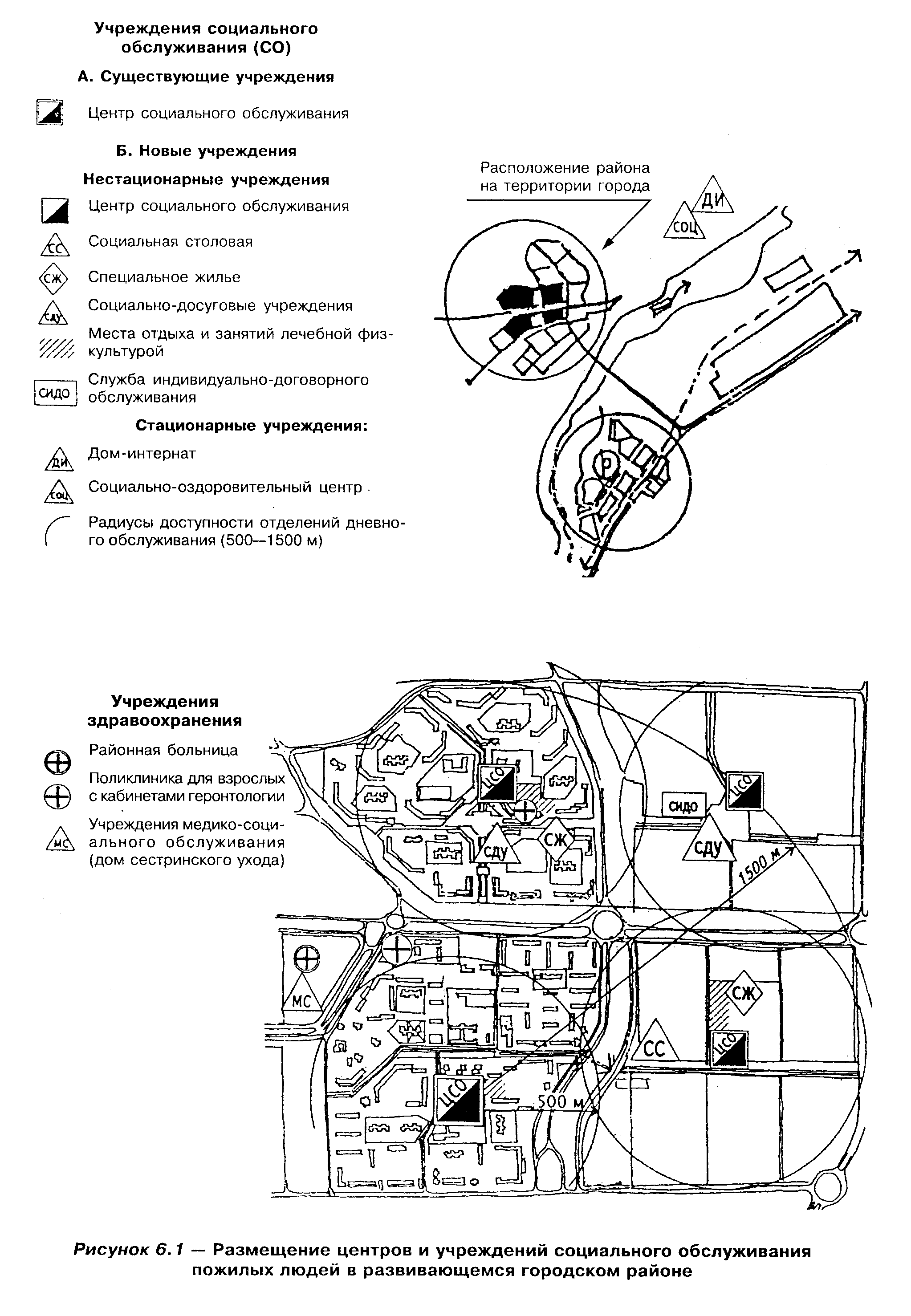 "Рис. 6.1. Размещение центров и учреждений социального обслуживания пожилых людей в развивающемся городском районе"6.13 Дома-интернаты для лиц старших возрастных групп следует размещать на жилой территории населенных мест.Дома-интернаты для ветеранов труда допускается размещать при медико-санитарных частях производственных объектов.Дома-интернаты для лиц творческих профессий и пансионаты рекомендуется размещать за городом при условии хорошей транспортной связи с городом.6.14 Организацию поселка для персонала, обслуживающего дом-интернат, следует решать в соответствии с СНиП 2.07.01.6.15 При размещении геронтологического центра следует учитывать его связь с научно-методическими учреждениями, поэтому его размещение в пригородной зоне возможно только при хорошем транспортном сообщении.При размещении геронтологического центра в черте города в его составе можно предусматривать отделение дневного пребывания и отделение 5-дневного пребывания в соответствии с правилами, изложенными в [13].6.16 Хосписы следует размещать в жилой или рекреационной зоне на участках, наиболее благоприятных по санитарно-гигиеническим условиям. При выборе участков необходимо обеспечить доступность проезда к хосписам больных и их родственников, близость к действующим больницам.6.17 Дома сестринского ухода согласно [20] следует размещать на участках, наиболее благоприятных по санитарно-гигиеническим условиям, а также на территориях многопрофильных больниц.Для домов сестринского ухода, размещаемых вне территории больниц, при выборе участков рекомендуется предусматривать транспортную доступность и близость к действующим больницам.Текст и нумерация пунктов приводятся в соответствии с источником6.19 Для реконструируемых сложившихся жилых микрорайонов рекомендуется использовать блок-модульный метод размещения учреждений, расчет по которому приведен в 4.28-4.32.Пример размещения блок-модулей нестационарных учреждений обслуживания в районе со сложившейся застройкой и системой общественного обслуживания приведен на рисунке 6.2.Примечание - Расчет сети учреждений социального обслуживания приведен в таблице Г.8 приложения Г (район N 2 на 13,7 тыс. ЛСВГ).Земельные участки учреждений социального обслуживания6.20 Площадь земельных участков домов-интернатов, территориальных центров социального обслуживания рекомендуется принимать не менее установленной в таблице 6.1.6.21 Размеры земельных участков хосписов и домов (отделений) сестринского ухода следует принимать в соответствии с таблицей 6.2.Таблица 6.1┌──────────────────────────────────────────┬────────────────────────────┐│               Типы зданий                │Площадь территории, м2 на 1 ││                                          │      место, не менее       ││                                          ├─────────────┬──────────────┤│                                          │     для     │для сельского ││                                          │ городского  │  поселения   ││                                          │  поселения  │              │├──────────────────────────────────────────┼─────────────┼──────────────┤│Дом-интернат общего типа и  пансионат  для│     60      │      80      ││лиц старших возрастных групп              │             │              │├──────────────────────────────────────────┼─────────────┼──────────────┤│Психоневрологический дом-интернат         │     50      │      60      │├──────────────────────────────────────────┼─────────────┼──────────────┤│Дом-интернат для  лиц,  вышедших  из  мест│     60      │      70      ││заключения                                │             │              │├──────────────────────────────────────────┼─────────────┼──────────────┤│Территориальный     центр      социального│     40      │      50      ││обслуживания                              │             │              │└──────────────────────────────────────────┴─────────────┴──────────────┘Таблица 6.2┌──────────────────────────────────────────┬─────────────┬──────────────┐│               Типы зданий                │  Расчетный  │   Площадь    ││                                          │норматив, м2 │  земельного  ││                                          │ на 1 койку, │ участка, га  ││                                          │  не менее   │              │├──────────────────────────────────────────┼─────────────┼──────────────┤│Хоспис                                    │     500     │   0,8-1,5    │├──────────────────────────────────────────┼─────────────┼──────────────┤│Геронтологический центр                   │     100     │     2,0      │├──────────────────────────────────────────┼─────────────┼──────────────┤│Геронтопсихиатрический центр              │     100     │     2,0      │├──────────────────────────────────────────┼─────────────┼──────────────┤│Дом сестринского ухода                    │     60      │   0,6-1,2    │└──────────────────────────────────────────┴─────────────┴──────────────┘6.22 Размеры земельных участков медико-социальных, лечебно-консультативных центров без стационара следует принимать из расчета 0,1 га на 100 посещений в смену, но не менее 0,5 га на 1 объект.Размеры земельных участков гериатрических центров, в структуре которых есть стационары и лечебно-консультативные отделения, следует принимать:1) при расположении стационара и лечебно-консультативного отделения в одном здании - 150 м2 на 1 койку;.2) при расположении лечебно-консультативного отделения в отдельностоящих зданиях - из расчета 0,1 га на 100 посещений в смену, но не менее 0,3 га на объект.6.23 Размеры земельных участков специального жилища следует принимать в соответствии с таблицей 6.3.Требования к обустройству территорий вблизи специальных жилых домов изложены в [18].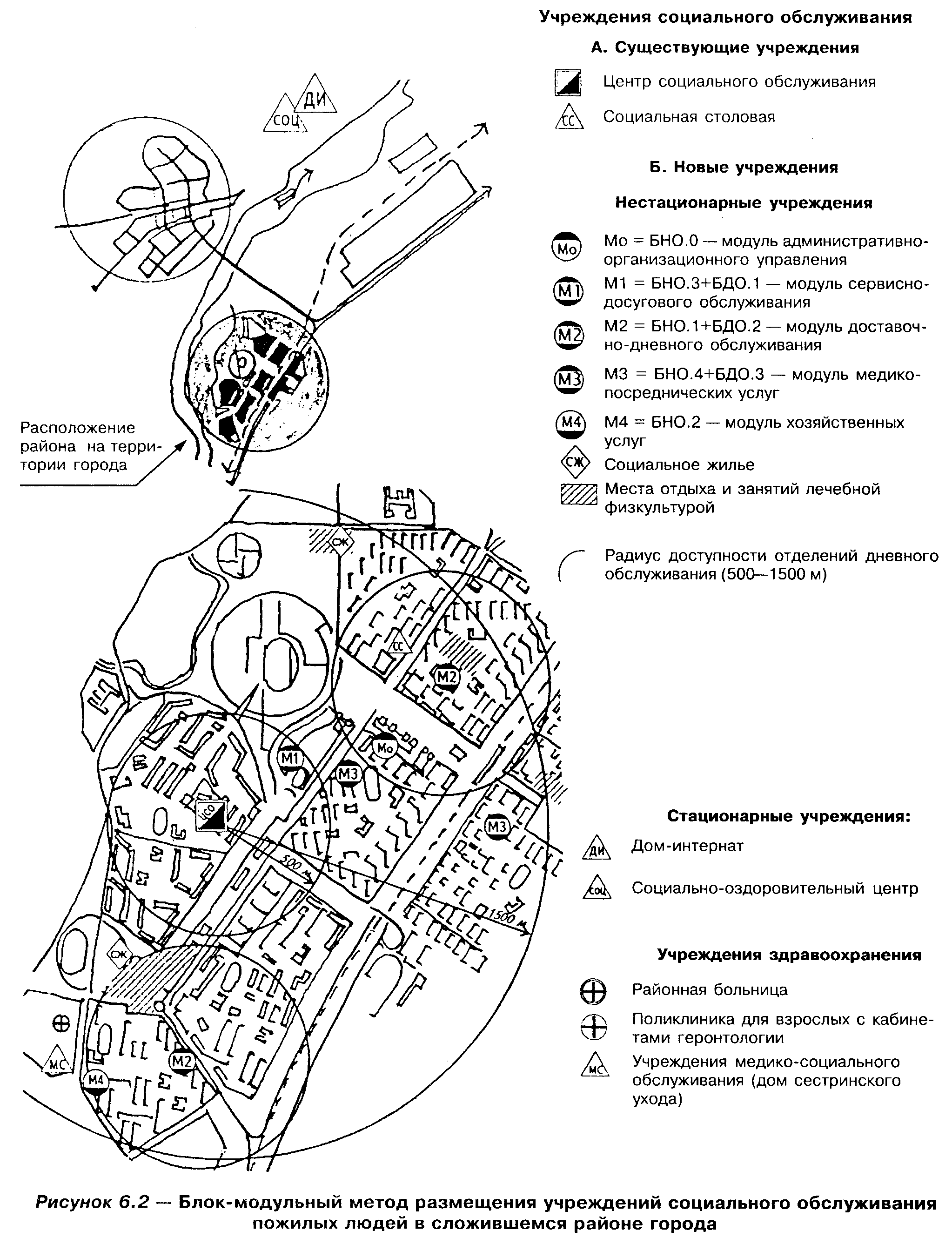 "Рис. 6.2. Блок-модульный метод размещения учреждений социального обслуживания пожилых людей в сложившемся районе города"Таблица 6.3┌───────────────────────────────────────┬───────────────┬───────────────┐│    Тип специализированного жилища     │   Расчетный   │    Площадь    ││                                       │норматив, м2 на│  земельного   ││                                       │    1 чел.     │  участка, га  │├───────────────────────────────────────┼───────────────┼───────────────┤│Специальный жилой дом с обслуживанием  │      125      │      0,6      ││                                       │               │               ││                                       │      100      │    0,5-1,0    ││                                       │               │               ││                                       │      125      │   1,25-1,5    │├───────────────────────────────────────┼───────────────┼───────────────┤│Жилой   комплекс   для   лиц    старших│      125      │      2,5      ││возрастных групп                       │               │               │└───────────────────────────────────────┴───────────────┴───────────────┘6.24 Площадь участка для учреждений временного пребывания лиц без определенного места жительства следует принимать согласно СП 35-107 и по таблице 6.4.Таблица 6.4┌─────────────────────┬─────────────────────────────────────────────────┐│     Показатель      │        Учреждения обслуживания бездомных        ││                     │                                                 ││                     ├─────────────┬───────────┬───────────┬───────────┤│                     │ Социальная  │   Приют   │Дом ночного│   Центр   ││                     │  гостиница  │           │пребывания │социальной ││                     │             │           │           │ адаптации │├─────────────────────┼─────────────┼───────────┼───────────┼───────────┤│Общая        площадь,│     9,9     │    8,1    │    9,0    │   10,7    ││м2/место             │             │           │           │           │└─────────────────────┴─────────────┴───────────┴───────────┴───────────┘Приложение АСписок принятых в тексте сокращений ДИ+ОВП       -  дома-интернаты + отделения временного проживания УМСО         -  учреждения медико-социального обслуживания ОСОД         -  отделение социально-бытового обслуживания на дому ОСМО         -  отделение социально-медицинского обслуживания на дому СИДО         -  служба индивидуального договорного обслуживания на дому СЖ           -  специальное жилище ОДП, О5П     -  отделение дневного и 5-дневного пребывания СОЦ          -  социально-оздоровительный центр СС           -  социальные столовые СДУ          -  социально-досуговые учреждения ОССП         -  отделение срочной социальной помощи КО           -  консультационное отделение УСОБ         -  учреждения    социального    обслуживания    лиц    без                 определенного места жительства ЦСО          -  центр   социального   обслуживания   граждан   пожилого                 возраста, инвалидов, нуждающихся в социальной поддержке КЦСО         -  комплексный центр социального обслуживания  всех  групп                 населения, нуждающихся в социальной поддержке Соц. раб.    -  социальный работник С.с.р.       -  специалист по социальной работе Соц. конс.   -  социальный консультант Раб. с.с.    -  работник социальной службы Мтд          -  минуты транспортной доступности ЛСВГ         -  лица старших возрастных группПриложение БТипология учреждений социального обслуживания лиц старших возрастных групп┌─────────┬──────────────────────────────────────────────────────────────────────────────────────────────────┐│ Функция │                                     Технология обслуживания                                      ││учрежде- ├─────────────────────────────────────────────┬────────────────────┬───────────────────────────────┤│   ний   │        В нестационаре (или на дому)         │  В полустационаре  │         В стационаре          ││         ├──────────────┬──────────────────────────────┤                    │                               ││         │ Специальное  │      Собственное жилище      │                    │                               ││         │    жилище    │                              │                    │                               │├─────────┼──────┬───────┼──────────────────────────────┼─────────┬──────────┼─────────┬─────────────────────┤│Бытовая, │      │       │ОСОД - отделение              │         │УОБ       │УОБ Центр│ДИ          Пансионат││посредни-│      │       │социально-бытового            │         │Социальная│социаль- │ветеранов труда      ││ческая   │      │       │обслуживания на дому          │         │гостиница │ной      │                     ││         │      │       │                              │         │          │адаптации│                     ││         ├──────┴───────┼──────────────────────────────┼─────────┼──────────┼─────────┼─────────────────────┤│         │СЖ -          │ОСМО - отделение              │         │УОБ    Дом│УОБ      │ДИ       Дом-интернат││         │специальное   │социально-медицинского        │         │ночного   │Социаль- │общего    типа    для││         │жилище        │обслуживания на дому          │         │пребывания│ный приют│престарелых         и││         │              │                              │         │          │         │инвалидов            ││         ├──────────────┼──────────────────────┬───────┼─────────┼──────────┼─────────┼─────────┬───────────┤│         │ДСО   (филиал)│ОДП - отделение       │       │О5П      │          │УОБ      │ОВП     -│ДИ        -││         │Блоки         │дневного пребывания   │       │Отделение│          │Специаль-│отделение│отделение  ││         │бытового,     ├──────────────────────┤       │пятиднев-│          │ный      │временно-│милосердия ││         │медицинского  │СС - социальная       │       │ного     │          │дом-инте-│го       │           ││         │обслуживания  │столовая              │       │пребыва- │          │рнат  для│пребыва- │           ││         │              │                      │       │ния      │          │лиц    из│ния      │           ││         │              │                      │       │         │          │мест     │         │           ││         │              │                      │       │         │          │заключе- │         │           ││         │              │                      │       │         │          │ния      │         │           ││         ├──────────────┴──────────────────────┴───────┼─────────┼──────────┼─────────┼─────────┼───────────┤│         │ОССП - отделение срочной помощи              │         │          │         │         │           ││         ├─────────────────────────────────────┬───────┼─────────┼──────────┼─────────┼─────────┼───────────┤│         │СРО   -    социально-реабилитационное│       │         │          │         │         │           ││         │отделение                            │       │         │          │         │         │           ││         ├──────┬───────┬──────────┬───────────┴───────┼─────────┼──────────┼─────────┴─────────┼──────────┬┘│         │      │       │          │СИДО - служба      │         │          │СОЦ -              │ПНИ      -││         │      │       │          │индивидуально-дого-│         │          │социально-оздорови-│психонев- ││         │      │       │          │ворного            │         │          │тельный центр      │рологичес-││         │      │       │          │обслуживания       │         │          │                   │кий       ││         │      │       │          │                   │         │          │                   │интернат  │├─────────┼──────┼───────┼──────────┼───────────┬───────┼─────────┼──────────┼───────────────────┴──────────┴┐│Лечебная │      │       │          │           │       │         │          │УМСО - хоспис                  ││         ├──────┼───────┼──────────┼───────────┼───────┼─────────┼──────────┼───────────────────┬──────────┬┘│         │      │       │          │УМСО       │       │         │УМСО      │УМСО -             │УМСО - дом││         │      │       │          │ГЦ-8       │       │         │ГЦ-4      │гериатрический     │(отделение││         │      │       │          │Отделение  │       │         │отделение │центр, отделение   │)         ││         │      │       │          │дневного   │       │         │пятиднев- │                   │сестринс- ││         │      │       │          │пребывания │       │         │ного      │                   │кого ухода││         │      │       │          │           │       │         │пребывания│                   │          ││         ├──────┼───────┼──────────┼───────────┼───────┼─────────┤          ├───────────────────┴──────────┘││         │      │       │          │УМСО-гериа-│УМСО - │         │          │УМСО - геронтологический центр:││         │      │       │          │трический  │отдел  │         │          │ГЦ1 -  стационар,  ГЦ2  -  отд.││         │      │       │          │кабинет при│гериат-│         │          │"Милосердия", ГЦ3  -  реабилит.││         │      │       │          │поликлинике│ричес- │         │          │отд., ГЦ6 - псих. центр, ГЦ8  -││         │      │       │          │           │кой    │         │          │восстановительное отделение    ││         │      │       │          │           │помощи │         │          │                               ││         │      │       │          │           │на дому│         │          │                               ││         │      │       │          │           ├───────┼─────────┼──────────┼─────────┬─────────────────────┤│         │      │       │          │           │       │         │          │ГЦ6     -│УМСО - госпиталь     ││         │      │       │          │           │       │         │          │консуль- │участников ВОВ       ││         │      │       │          │           │       │         │          │тац.     │                     ││         │      │       │          │           │       │         │          │кабинет  │                     │├─────────┼──────┼───────┼──────────┼───────────┼───────┼─────────┼──────────┼─────────┼─────────┬───────────┤│Досуговая│      │       │СДУ-соц.- │           │       │         │          │         │         │           ││,        │      │       │досуг.    │           │       │         │          │         │         │           ││консуль- │      │       │учреждение│           │       │         │          │         │         │           ││тативная │      │       │          │           │       │         │          │         │         │           ││         ├──────┴───────┴──────────┴───────────┴───────┼─────────┼──────────┼─────────┼─────────┼───────────┤│         │КО - консультативное отделение               │         │          │         │         │           │└─────────┼──────┬───────┬──────────┬───────────┬───────┼─────────┼──────────┼─────────┼─────────┼───────────┤          │ПС    │ЧС     │ПС        │ЧС         │НС     │ПС       │ЧС        │ПС-      │ЧС -     │НС-        │          │      │       │          │           │       │         │          │способные│способные│не         │          │      │       │          │           │       │         │          │к полному│к        │способные к│          │      │       │          │           │       │         │          │самообс- │частично-│самообслу- │          │      │       │          │           │       │         │          │луживанию│му       │живанию    │          │      │       │          │           │       │         │          │         │самообс- │           │          │      │       │          │           │       │         │          │         │луживанию│           │          ├──────┴───────┴──────────┴───────────┴───────┴─────────┴──────────┴─────────┴─────────┴───────────┤          │Категории обслуживаемых ЛСВГ                                                                      │          └──────────────────────────────────────────────────────────────────────────────────────────────────┘Приложение ВПредпосылки расчета  Таблица В.1.  Типы и виды учреждений социального обслуживания  пожилых                 людей                                                      Таблица В.2.  Расчетная численность нуждающихся в  услугах  учреждений                 социального обслуживания                                 Таблица В.1 - Типы и виды учреждений социального обслуживания пожилых людей┌────┬───────────────────┬───────────────────┬─────────┬─────────┬─────────────────┬──────────┬─────────────┐│N   │Типы учреждений по │  Вид учреждений   │Стациона-│   Ед.   │   Вместимость   │  Общая   │    Общая    ││п.п.│срокам обслуживания│                   │ рность  │измерения│учреждения, чел. │ площадь, │ площадь, м2 ││    │                   │                   │         │         ├────────┬────────┤м2 на ед. │             ││    │                   │                   │         │         │минимум │максимум│вместимос-│             ││    │                   │                   │         │         │        │        │    ти    │             ││    │                   │                   │         │         │        │        │          │             │├────┼───────────────────┼───────────────────┼─────────┼─────────┼────────┼────────┼──────────┼─────────────┤│ 1  │         2         │         3         │    4    │    5    │   6    │   7    │    8     │      9      │├────┴───────────────────┴───────────────────┴─────────┴─────────┴────────┴────────┴──────────┴─────────────┤│                                   Учреждения долгосрочного обслуживания                                   │├────┬───────────────────┬───────────────────┬─────────┬─────────┬────────┬────────┬──────────┬─────────────┤│ 1  │Дома-интернаты,    │1.1   ДИ    (общего│   ст    │  место  │   25   │  400   │    18    │  450/7200   ││    │отделения          │типа)              │         │         │        │        │          │             ││    │временного         │                   │         │         │        │        │          │             ││    │проживания (ДИ+ОВП)│1.2    ОВП     (при│         │         │   20   │   50   │    16    │   320/800   ││    │                   │домах-интернатах)  │         │         │        │        │          │             │├────┼───────────────────┼───────────────────┼─────────┼─────────┼────────┼────────┼──────────┼─────────────┤│ 2  │Учреждения         │2.1        Палатные│    "    │    "    │   15   │   50   │    25    │  375/1250   ││    │медико-социального │отделения         в│         │         │        │        │          │             ││    │обслуживания       │гериатрической     │         │         │        │        │          │             ││    │(УМСО/д)           │больнице           │         │         │        │        │          │             ││    │                   │                   │         │         │        │        │          │             ││    │                   │2.2  Гериатрическое│    "    │    "    │   15   │   50   │    20    │  300/1000   ││    │                   │отделение         в│         │         │        │        │          │             ││    │                   │многопрофильной    │         │         │        │        │          │             ││    │                   │больнице           │         │         │        │        │          │             ││    │                   │                   │         │         │        │        │          │             ││    │                   │2.3 Хосписы        │    "    │    "    │   15   │  100   │    30    │  450/3000   ││    │                   │                   │         │         │        │        │          │             ││    │                   │2.4                │    "    │    "    │   25   │  100   │    21    │  525/2100   ││    │                   │Психоневрологичес- │         │         │        │        │          │             ││    │                   │кие (ДИ)           │         │         │        │        │          │             │├────┼───────────────────┼───────────────────┼─────────┼─────────┼────────┼────────┼──────────┼─────────────┤│ 3  │Специальное  жилище│3.1 Квартиры       │    "    │  место  │   2    │   10   │    15    │   30/150    ││    │(СЖ)               │                   │         │         │        │        │          │             ││    │                   │3.2 Дома           │    "    │квартира │   50   │  150   │    27    │  1350/4050  │├────┼───────────────────┼───────────────────┼─────────┼─────────┼────────┴────────┼──────────┼─────────────┤│ 4  │Отделение          │4.1 В составе ЦСО  │   нс    │  пост   │     60(30)      │ 0,5(0,6) │   30(18)    ││    │социально-медицинс-│                   │         │         │                 │          │             ││    │кого   обслуживания│4.2  Гериатрические│    "    │    "    │     60(30)      │ 0,5(0,6) │   30(18)    ││    │(на дому) (ОСМО)   │кабинеты       (при│         │         │                 │          │             ││    │                   │поликлиниках)      │         │         │                 │          │             │├────┼───────────────────┼───────────────────┼─────────┼─────────┼─────────────────┼──────────┼─────────────┤│ 5  │Отделение          │5.1 В составе ЦСО  │    "    │    "    │     120(60)     │ 0,5(0,6) │   60(36)    ││    │социального        │                   │         │         │                 │          │             ││    │обслуживания    (на│                   │         │         │                 │          │             ││    │дому) (ОСОД)       │                   │         │         │                 │          │             │├────┼───────────────────┼───────────────────┼─────────┼─────────┼─────────────────┼──────────┼─────────────┤│ 6  │Служба             │6.1 На дому        │    "    │    "    │       20        │ 1,0(1,2) │   20(36)    ││    │индивидуально-дого-│                   │         │         │                 │          │             ││    │ворного            │                   │         │         │                 │          │             ││    │обслуживания    (на│                   │         │         │                 │          │             ││    │дому) (СИДО)       │                   │         │         │                 │          │             │├────┼───────────────────┼───────────────────┼─────────┼─────────┼────────┬────────┼──────────┼─────────────┤│ 6  │Социально-оздорови-│6.1 СОЦ            │   ст    │  место  │   50   │  100   │    20    │  1000/2000  ││    │тельный центр (СОЦ)│                   │         │         │        │        │          │             │├────┴───────────────────┴───────────────────┴─────────┴─────────┴────────┴────────┴──────────┴─────────────┤│                                  Учреждения среднесрочного обслуживания                                   │├────┬───────────────────┬───────────────────┬─────────┬─────────┬────────┬────────┬──────────┬─────────────┤│ 7  │Учреждения         │7.1                │         │         │        │        │          │             ││    │медико-социального │Геронтологический  │         │         │        │        │          │             ││    │обслуживания       │центр-стационар:   │         │         │        │        │          │             ││    │(УМСО/с)           │дом     (отделение)│    "    │  койка  │   25   │  200   │    25    │  625/5000   ││    │                   │милосердия         │         │         │        │        │          │             ││    │                   │                   │         │         │        │        │          │             ││    │                   │реабилитационное   │    "    │    "    │   20   │  100   │    20    │  400/2000   ││    │                   │отделение          │         │         │        │        │          │             ││    │                   │                   │         │         │        │        │          │             ││    │                   │7.2                │    "    │    "    │   25   │  150   │    25    │  625/3750   ││    │                   │Геронтопсихологиче-│         │         │        │        │          │             ││    │                   │ский центр         │         │         │        │        │          │             ││    │                   │                   │         │         │        │        │          │             ││    │                   │7.3       Отделение│    "    │  место  │   50   │  100   │    10    │  500/1000   ││    │                   │восстановительного │         │         │        │        │          │             ││    │                   │лечения            │         │         │        │        │          │             ││    │                   │                   │         │         │        │        │          │             ││    │                   │7.4            Дома│    "    │    "    │  100   │  200   │    20    │  2000/4000  ││    │                   │сестринского ухода │         │         │        │        │          │             ││    │                   │                   │         │         │        │        │          │             ││    │                   │7.5 Хосписы        │    "    │  койка  │   25   │   30   │    20    │   500/600   ││    │                   │                   │         │         │        │        │          │             ││    │                   │7.6       Отделение│    "    │    "    │   25   │   50   │    15    │   375/750   ││    │                   │сестринского  ухода│         │         │        │        │          │             ││    │                   │при больницах      │         │         │        │        │          │             │├────┼───────────────────┼───────────────────┼─────────┼─────────┼────────┴────────┼──────────┼─────────────┤│ 8  │Специально-реабили-│8.1 В составе ЦСО  │   нс    │  место  │       25        │    8     │     203     ││    │тационное отделение│                   │         │         │                 │          │             ││    │(СРО)              │                   │         │         │                 │          │             │├────┼───────────────────┼───────────────────┼─────────┼─────────┼────────┬────────┼──────────┼─────────────┤│ 9  │Социальные столовые│9.1 Самостоятельно │    "    │пос.мест │   50   │  100   │    2     │   50/200    ││    │(СС)               │9.2 В составе ЦСО  │    "    │   " "   │   20   │   30   │    15    │   300/450   │├────┼───────────────────┼───────────────────┼─────────┼─────────┼────────┼────────┼──────────┼─────────────┤│ 10 │Отделения  дневного│10.1  Отделения   в│  п/ст   │  место  │   50   │  100   │   4,8    │   240/480   ││    │+        5-дневного│ЦСО                │         │         │        │        │          │             ││    │пребывания         │                   │         │         │        │        │          │             ││    │(ОДП+О5П)          │10.2              В│    "    │    "    │   25   │   50   │   10,2   │   255-510   ││    │                   │домах-интернатах   │         │         │        │        │          │             │├────┼───────────────────┼───────────────────┼─────────┼─────────┼────────┼────────┼──────────┼─────────────┤│ 11 │Учреждения   досуга│Клубы, спортзалы   │   нс    │ посещ/  │   25   │  100   │   1,5    │   40-150    ││    │(СДУ)              │                   │         │  сутки  │        │        │          │             │├────┴───────────────────┴───────────────────┴─────────┴─────────┴────────┴────────┴──────────┴─────────────┤│                                  Учреждения краткосрочного обслуживания                                   │├────┬───────────────────┬───────────────────┬─────────┬─────────┬────────┬────────┬──────────┬─────────────┤│ 12 │Учреждения         │12.1               │    "    │ посещ/  │   40   │  200   │   0,5    │   20-100    ││    │медико-социального │Лечебно-консульта- │         │  сутки  │        │        │          │             ││    │(краткосрочного)   │тивные    отделения│         │         │        │        │          │             ││    │обслуживания       │(при гериатрических│         │         │        │        │          │             ││    │(УМСО/к)           │центрах;        при│         │         │        │        │          │             ││    │                   │территориальных    │         │         │        │        │          │             ││    │                   │поликлиниках)      │         │         │        │        │          │             ││    │                   ├───────────────────┼─────────┼─────────┼────────┼────────┼──────────┼─────────────┤│    │                   │12.2 Гериатрические│    "    │         │   15   │   30   │   0,5    │    8-15     ││    │                   │кабинеты       (при│         │         │        │        │          │             ││    │                   │поликлиниках;   при│         │         │        │        │          │             ││    │                   │специализированных │         │         │        │        │          │             ││    │                   │диспансерах;    при│         │         │        │        │          │             ││    │                   │специальных   жилых│         │         │        │        │          │             ││    │                   │домах)             │         │         │        │        │          │             │├────┼───────────────────┼───────────────────┼─────────┼─────────┼────────┴────────┼──────────┼─────────────┤│ 13 │Отделение   срочной│При ЦСО            │    "    │ кол-во  │        3        │    30    │     90      ││    │социальной   помощи│                   │         │соц. раб.│                 │          │             ││    │(ОССП)             │                   │         │         │                 │          │             │├────┼───────────────────┼───────────────────┼─────────┼─────────┼─────────────────┼──────────┼─────────────┤│ 14 │Консультативный    │При КЦСО           │    "    │ кол-во  │        3        │    10    │     30      ││    │отдел (КО)         │                   │         │консуль- │                 │          │             ││    │                   │                   │         │ тантов  │                 │          │             │├────┴───────────────────┴───────────────────┴─────────┴─────────┴─────────────────┴──────────┴─────────────┤│                                   Учреждения специального обслуживания                                    │├────┬───────────────────┬───────────────────┬─────────┬─────────┬────────┬────────┬──────────┬─────────────┤│ 15 │Учреждения         │Центры   социальной│   ст    │  место  │  150   │  300   │    10    │  1500/3000  ││    │обслуживания    лиц│адаптации          │         │         │        │        │          │             ││    │без   определенного│                   │         │         │        │        │          │             ││    │места    жительства│Приюты             │    "    │    "    │   50   │  200   │    5     │  250/1000   ││    │(УОБ)              │                   │         │         │        │        │          │             ││    │                   │                   │         │         │        │        │          │             ││    │                   │Гостиницы          │   нс    │    "    │   25   │  100   │    6     │   150/600   ││    │                   │                   │         │         │        │        │          │             ││    │                   │Дома        ночного│    "    │    "    │   25   │  100   │    5     │   125/500   ││    │                   │пребывания         │         │         │        │        │          │             ││    │                   │                   │         │         │        │        │          │             ││    │                   │Специнтернаты      │   ст    │    "    │   25   │  100   │    10    │  250/1000   │├────┴───────────────────┴───────────────────┴─────────┴─────────┴────────┴────────┴──────────┴─────────────┤│Примечания:                                                                                                ││1 ЦСО - центры социального обслуживания, включают: ОСВОД, ОСМО, ОДП, ОССП, СРО, СС.                        ││2 КЦСО - комплексные центры социального обслуживания, включают: ССО, ССОД, ОСМО, ОДП, ОВП, КО.             ││3 Принятые сокращения: ст - учреждения стационарного  обслуживания;  п/ст  -  учреждения  полустационарного││обслуживания, нс - нестационарного обслуживания.                                                           ││4 В скобках даны значения для сельской местности.                                                          ││5 В числителе - площадь учреждений минимальной вместимости, в знаменателе - максимальной.                  │└───────────────────────────────────────────────────────────────────────────────────────────────────────────┘Таблица В.2 - Расчетная численность нуждающихся в услугах учреждений социального обслуживания,* чел/1 тыс. ЛСВГ┌──────────────────┬────────────────────────────────────────────────────┐│Категории ЛСВГ по │                Городские поселения                 ││     степени      ├────────────────────────────────────────────────────┤│ самообслуживания │          Группы ЛСВГ по семейному статусу          ││                  ├───────────────────────────┬────────────────────────┤│                  │   П(о) - одинокие (45%)   │ П(с) - семейные (55%)  │├──────────────────┼───────────────────────────┼────────────────────────┤│55%  ЛСВГ с полным│П(о)пс  450 x 0,55 =       │П(с)пс   550 x 0,55 =   ││самообслуживанием │= 247- 100 (н/ж) = 147     │= 303 - 200 (н/ж) = 103 │├──────────────────┼───────────────────────────┼────────────────────────┤│37%         ЛСВГ с│П(о)чс   450 x 0,37=167    │П(с)чс   550  x   0,37 =││частичным         │                           │203                     ││самообслуживанием │                           │                        │├──────────────────┼───────────────────────────┼────────────────────────┤│8%        ЛСВГ, не│П(о)нс   450 x 0,08 = 36   │П(с)нс   550 x 0,08 = 44││способные        к│                           │                        ││самообслуживанию  │                           │                        │├──────────────────┼───────────────────────────┼────────────────────────┤│Из   них      - на│П(о)нс(п)  450  x   0,018 =│П(с)нс(п)  550 x 0,  018││постельном режиме │(8)                        │= (10)                  │├──────────────────┼───────────────────────────┼────────────────────────┤│ВСЕГО             │350                        │350                     ││                  │                           │                        ││нуждающихся      в│700 чел/на                 │1 тыс. ЛСВГ             ││обслуживании      │                           │                        │├──────────────────┼───────────────────────────┴────────────────────────┤│                  │Сельские поселения                                  ││                  │                                                    ││                  ├────────────────────────────────────────────────────┤│                  │Группы ЛСВГ по семейному статусу                    ││                  ├───────────────────────────┬────────────────────────┤│                  │П(о) - одинокие (70%)      │П(с) - семейные (30%)   │├──────────────────┼───────────────────────────┼────────────────────────┤│35%  ЛСВГ с полным│П(о)пс   700 x 0,35 =      │П(с)пс   300 x 0,35 =   ││самообслуживанием │= 245 - 200 (н/ж) = 45     │= 105- 100 (н/ж) = 5    │├──────────────────┼───────────────────────────┼────────────────────────┤│54%         ЛСВГ с│П(о)чс   700 x 0,54 = 378  │П(с)чс   300 x 0,54 =   ││частичным         │                           │= 162- 150 (н/ж) = 12   ││самообслуживанием │                           │                        │├──────────────────┼───────────────────────────┼────────────────────────┤│11%       ЛСВГ, не│П(о)нс   700 x 0,11=77     │П(с)нс   300 x 0,11 =33 ││способные        к│                           │                        ││самообслуживанию  │                           │                        │├──────────────────┼───────────────────────────┼────────────────────────┤│Из   них      - на│П(о)нс(п)  700x0,025 = (18)│П(с)нс(п)  300 x 0,025 =││постельном режиме │                           │(8)                     │├──────────────────┼───────────────────────────┼────────────────────────┤│ВСЕГО             │            500            │           50           ││нуждающихся      в├───────────────────────────┴────────────────────────┤│обслуживании      │               550 чел/на 1 тыс. ЛСВГ               │├──────────────────┴────────────────────────────────────────────────────┤│* Принято по методическим рекомендациям [10].                          ││Примечание  -  н/ж  -  лица  старших  возрастных  групп,    не желающие││обслуживаться в учреждениях.                                           │└───────────────────────────────────────────────────────────────────────┘Приложение ГНормы и методы расчета  Таблица Г.1.  Нормы расчета учреждений социального обслуживания ЛСВГ     Таблица Г.2.  Определение общей площади  сети  учреждений  социального                 обслуживания при минимальной  (базовой)  обеспеченности,                 м2 общей площади учреждений на 1 тыс. ЛСВГ                 Таблица Г.3.  Система социального обслуживания территории субъекта  РФ                 (пример расчета сети учреждений области)                   Таблица Г.4.  Примерный состав учреждений социального  обслуживания  в                 центрах межселенного значения                              Таблица Г.5.  Система  социального  обслуживания  сельских   поселений                 (район, округ) (пример расчета сети учреждений)            Таблица Г.6.  Ориентировочный расчет центров социального  обслуживания                 и их структура в городах разной величины                   Таблица Г.7.  Структура и оценка центров социального обслуживания        Таблица Г.8.  Система социального обслуживания города (пример  расчета                 сети учреждений)                                           Таблица Г.9.  Укрупненный расчет вместимости и  количества  учреждений                 социального  обслуживания  по   типологическим   группам                 поселений                                                  Таблица Г.10. Нормативы   расчета   блоков   надомного   и    дневного                 социального обслуживания ЛСВГ в городе (при  минимальной                 обеспеченности учреждениями)                             Таблица Г.1 - Нормы расчета учреждений социального обслуживания ЛСВГ┌───┬────────────────────────────────────┬─────────┬────────────────────┐│N  │Типы и  виды  социальных  учреждений│ Единица │Расчетный показатель││п.п│для городских и сельских поселений  │измерения│ на 1 тыс. ЛСВГ при ││.  │                                    │         │   обеспеченности   ││   │                                    │         │                    ││   │                                    │         ├─────────┬──────────┤│   │                                    │         │ базовой │  полной  │├───┼────────────────────────────────────┼─────────┼─────────┼──────────┤│ 1 │2                                   │    3    │    4    │    5     │├───┼────────────────────────────────────┴─────────┴─────────┴──────────┤│   │                        Городские поселения                        │├───┼────────────────────────────────────┬─────────┬─────────┬──────────┤│ 1 │ДИ+ОВП  -  дома-интернаты, отделения│  место  │    3    │    3     ││   │временного пребывания               │         │         │          │├───┼────────────────────────────────────┼─────────┼─────────┼──────────┤│ 2 │УМСО(д) - учреждения                │  койка  │    2    │    4     ││   │медико-социального   (долгосрочного)│         │         │          ││   │обслуживания                        │         │         │          │├───┼────────────────────────────────────┼─────────┼─────────┼──────────┤│ 3 │ОСОД  -    отделение ЦСО социального│  пост   │   65    │   110    ││   │обслуживания на дому                │         │         │          │├───┼────────────────────────────────────┼─────────┼─────────┼──────────┤│ 4 │ОСМО                 - отделение ЦСО│    "    │   18    │    20    ││   │социально-медицинского  обслуживания│         │         │          ││   │на дому                             │         │         │          │├───┼────────────────────────────────────┼─────────┼─────────┼──────────┤│ 5 │СИДО     -      социально-договорное│    "    │    2    │    5     ││   │обслуживание на дому                │         │         │          │├───┼────────────────────────────────────┼─────────┼─────────┼──────────┤│ 6 │СЖ - специальное жилище             │квартира │    3    │    10    │├───┼────────────────────────────────────┼─────────┼─────────┼──────────┤│ 7 │СОЦ   -    социально-оздоровительный│  место  │   0,5   │   3,2    ││   │центр                               │         │         │          │├───┼────────────────────────────────────┼─────────┼─────────┼──────────┤│ 8 │О5П  -    отделение ЦСО пятидневного│    "    │   0,5   │   2,8    ││   │пребывания                          │         │         │          │├───┼────────────────────────────────────┼─────────┼─────────┼──────────┤│ 9 │ОДП     -     отделение ЦСО дневного│    "    │   4,2   │   25,4   ││   │пребывания                          │         │         │          │├───┼────────────────────────────────────┼─────────┼─────────┼──────────┤│10 │СРО   -   социально-реабилитационное│    "    │   0,5   │    1     ││   │отделение                           │         │         │          │├───┼────────────────────────────────────┼─────────┼─────────┼──────────┤│11 │ОДУ - социально-досуговые учреждения│    "    │    3    │    27    │├───┼────────────────────────────────────┼─────────┼─────────┼──────────┤│12 │СС - социальные столовые            │  пос.   │    4    │    4     ││   │                                    │  место  │         │          │├───┼────────────────────────────────────┼─────────┼─────────┼──────────┤│13 │ОССП     -     отделение ЦСО срочной│  соц.   │  0,06   │   0,19   ││   │социальной помощи                   │работник │         │          │├───┼────────────────────────────────────┼─────────┼─────────┼──────────┤│14 │КО - консультативное отделение КЦСО │  соц.   │  0,13   │   1,36   ││   │                                    │консуль- │         │          ││   │                                    │  тант   │         │          │├───┼────────────────────────────────────┼─────────┼─────────┼──────────┤│15 │УОБ -  учреждения  обслуживания  лиц│  место  │   1,1   │   1,1    ││   │без определенного места жительства  │         │         │          │├───┴────────────────────────────────────┴─────────┴─────────┴──────────┤│                          Сельские поселения                           │├───┬────────────────────────────────────┬─────────┬─────────┬──────────┤│ 1 │ДИ+ОВП  -  дома-интернаты, отделения│  место  │   2,3   │   2,3    ││   │временного пребывания               │         │         │          │├───┼────────────────────────────────────┼─────────┼─────────┼──────────┤│ 2 │УМСО(д) - учреждения                │  койка  │   0,5   │    1     ││   │медико-социального   (долгосрочного)│         │         │          ││   │обслуживания                        │         │         │          │├───┼────────────────────────────────────┼─────────┼─────────┼──────────┤│ 3 │ОСОД  -    отделение ЦСО социального│  пост   │   89    │   125    ││   │обслуживания на дому                │         │         │          │├───┼────────────────────────────────────┼─────────┼─────────┼──────────┤│ 4 │ОСМО                 - отделение ЦСО│    "    │   25    │    28    ││   │социально-медицинского  обслуживания│         │         │          ││   │на дому                             │         │         │          │├───┼────────────────────────────────────┼─────────┼─────────┼──────────┤│ 5 │СИДО     -      социально-договорное│    "    │    1    │    1     ││   │обслуживание на дому                │         │         │          │├───┼────────────────────────────────────┼─────────┼─────────┼──────────┤│ 6 │СЖ - специальное жилище             │квартира │    1    │    3     │├───┼────────────────────────────────────┼─────────┼─────────┼──────────┤│ 7 │СОЦ   -    социально-оздоровительный│  место  │   0,7   │   1,7    ││   │центр                               │         │         │          │├───┼────────────────────────────────────┼─────────┼─────────┼──────────┤│ 8 │О5П  -    отделение ЦСО пятидневного│    "    │   2,5   │   5,4    ││   │пребывания                          │         │         │          │├───┼────────────────────────────────────┼─────────┼─────────┼──────────┤│ 9 │ОДП     -     отделение ЦСО дневного│    "    │   0,4   │   2,2    ││   │пребывания                          │         │         │          │├───┼────────────────────────────────────┼─────────┼─────────┼──────────┤│10 │СРО   -   социально-реабилитационное│    "    │   0,1   │   0,3    ││   │отделение                           │         │         │          │├───┼────────────────────────────────────┼─────────┼─────────┼──────────┤│11 │СДУ - социально-досуговые учреждения│    "    │    6    │    15    │├───┼────────────────────────────────────┼─────────┼─────────┼──────────┤│12 │СС - социальные столовые            │  пос.   │   1,8   │   1,8    ││   │                                    │  место  │         │          │├───┼────────────────────────────────────┼─────────┼─────────┼──────────┤│13 │ОССП     -     отделение ЦСО срочной│  соц.   │   0,2   │   0,39   ││   │социальной помощи                   │работник │         │          │├───┼────────────────────────────────────┼─────────┼─────────┼──────────┤│14 │КО - консультативное отделение КЦСО │  соц.   │   0,3   │   0,76   ││   │                                    │консуль- │         │          ││   │                                    │  тант   │         │          │├───┼────────────────────────────────────┼─────────┼─────────┼──────────┤│15 │УОБ   -   учреждения    обслуживания│  место  │    0    │    0     ││   │бездомных                           │         │         │          │├───┴────────────────────────────────────┴─────────┴─────────┴──────────┤│Примечания:                                                            ││1 Базовая обеспеченность принята  согласно  методическим  рекомендациям││[10].                                                                  ││2  Расчетный  показатель  социального  обслуживания  на     дому (ОСОД)││относится  к   среднестатистической   доле     ЛСВГ 17-25 % численности││населения. При доле ЛСВГ менее  17  %  вводится  понижающий коэффициент││0,8, при доле более 25 % - повышающий коэффициент 1,2.                 ││3  Потребность  в  учреждениях   ОДП   +   О5П при доле ЛСВГ менее 17 %││принимается с повышающим коэффициентом 1,2, при доле ЛСВГ более 25% - с││понижающим коэффициентом 0,8.                                          ││4 Показатель посещаемости гериатрических кабинетов  поликлиник  следует││принимать в размере 40 и 25 посещений в смену/тыс.  ЛСВГ соответственно││при расчете полной и базовой обеспеченности  ЛСВГ  городских поселений.││Для ЛСВГ сельских поселений принимаются соответствующие расчетные нормы││25 и 15 посещений в смену/тыс. ЛСВГ. Принято согласно [13].            │└───────────────────────────────────────────────────────────────────────┘Таблица Г.2 - Определение общей площади сети учреждений социального обслуживания при минимальной (базовой) обеспеченности, м2 общей площади учреждений на 1 тыс. ЛСВГ.┌─────┬──────────────────────────┬──────────────┬────────────────────────┬─────────────────────────┐│N п. │    Виды обслуживания     │   Единица    │  Городские поселения   │   Сельские поселения    ││ п.  │                          │  измерения   │                        │                         ││     │                          │              │                        │                         ││     ├──────────────────────────┼──────────────┼─────────────┬──────────┼────────────┬────────────┤│     │                          │              │    Расч.    │Всего, м2 │    Рас.    │ Всего, м2  ││     │                          │              │ показатель  │  общей   │ показатель │   общей    ││     │                          │              │обеспеченнос-│ площади  │обеспеченно-│  площади   ││     │                          │              │ ти (таблица │          │сти (таблица│            ││     │                          │              │    Г.1)     │          │   Г.1) х   │            ││     │                          │              │      x      │          │площадь ед. │            ││     │                          │              │ площадь ед. │          │   вмест.   │            ││     │                          │              │   вмест.    │          │  (таблица  │            ││     │                          │              │(таблица В.1)│          │    В.1)    │            │├─────┴──────────────────────────┴──────────────┴─────────────┴──────────┴────────────┴────────────┤│                                           Стационарное                                           │├─────┬──────────────────────────┬──────────────┬─────────────┬──────────┬────────────┬────────────┤│  1  │Стационары - ДИ+ОВП       │    место     │    3x17     │    51    │  2,3 х 13  │     30     │├─────┼──────────────────────────┼──────────────┼─────────────┼──────────┼────────────┼────────────┤│  2  │Стационары - УМСО         │      "       │    2x20     │    40    │   0,5х20   │     10     │├─────┴──────────────────────────┴──────────────┴─────────────┴──────────┴────────────┴────────────┤│                                             Дневное                                              │├─────┬──────────────────────────┬──────────────┬─────────────┬──────────┬────────────┬────────────┤│  3  │Бытовое - ОСОД            │     пост     │   65x0,5    │   32,5   │   89x0,6   │    64,1    │├─────┼──────────────────────────┼──────────────┼─────────────┼──────────┼────────────┼────────────┤│  4  │Медицинское - ОСМО        │      "       │   18x0,5    │    9     │   25x0,6   │     15     │├─────┼──────────────────────────┼──────────────┼─────────────┼──────────┼────────────┼────────────┤│  5  │Договорное - СИДО         │      "       │    2х1,0    │   2,0    │   1х1,2    │    1,2     │├─────┴──────────────────────────┴──────────────┴─────────────┴──────────┴────────────┴────────────┤│                                             Жилищное                                             │├─────┬──────────────────────────┬──────────────┬─────────────┬──────────┬────────────┬────────────┤│  6  │Специальное жилище - СЖ   │   квартира   │   3 х 27    │    81    │    1х27    │     27     │├─────┴──────────────────────────┴──────────────┴─────────────┴──────────┴────────────┴────────────┤│                                          Нестационарное                                          │├─────┬──────────────────────────┬──────────────┬─────────────┬──────────┬────────────┬────────────┤│  7  │Оздоровительное - СОЦ     │    место     │   0,5х20    │    10    │   0,7х20   │     14     │├─────┼──────────────────────────┼──────────────┼─────────────┼──────────┼────────────┼────────────┤│  8  │Пятидневное - О5П         │      "       │  0,5х10,2   │   5,1    │  2,5х10,2  │    25,5    │├─────┼──────────────────────────┼──────────────┼─────────────┼──────────┼────────────┼────────────┤│  9  │Дневное - ОДП             │      "       │   4,2x4,8   │   20,2   │  0,4x4,8   │    1,9     │├─────┼──────────────────────────┼──────────────┼─────────────┼──────────┼────────────┼────────────┤│ 10  │Реабилитационное - СРО    │      "       │    0,5x8    │    4     │   0,3х8    │    2,4     │├─────┼──────────────────────────┼──────────────┼─────────────┼──────────┼────────────┼────────────┤│ 11  │Геронтологическое - УМСО  │   пос/смен   │   25x0,5    │   12,5   │   15x0,5   │    7,5     │├─────┼──────────────────────────┼──────────────┼─────────────┼──────────┼────────────┼────────────┤│ 12  │Столовые - СС             │   пос.мест   │     4x2     │    8     │   1,8x2    │    3,6     │├─────┼──────────────────────────┼──────────────┼─────────────┼──────────┼────────────┼────────────┤│ 13  │Досуговое - СДУ           │    место     │   3 х1,5    │   4,5    │   6х 1,5   │     9      │├─────┴──────────────────────────┴──────────────┴─────────────┴──────────┴────────────┴────────────┤│                                             Разовое                                              │├─────┬──────────────────────────┬──────────────┬─────────────┬──────────┬────────────┬────────────┤│ 14  │Срочное - ОССП            │   соц.раб.   │   0,03х30   │   0,9    │  0,2 х 30  │    0,6     │├─────┼──────────────────────────┼──────────────┼─────────────┼──────────┼────────────┼────────────┤│ 15  │Консультативное - КО      │    конс.     │   0,13х10   │   1,3    │  0,3 х 10  │     3      │├─────┴──────────────────────────┴──────────────┴─────────────┴──────────┴────────────┴────────────┤│                                        Специализированное                                        │├─────┬──────────────────────────┬──────────────┬─────────────┬──────────┬────────────┬────────────┤│ 16  │Для бездомных - УОБ       │    место     │    1,1х8    │   8,8    │     -      │     -      │├─────┴──────────────────────────┴──────────────┼─────────────┼──────────┼────────────┼────────────┤│Всего на 1 тыс. ЛСВГ, округленно               │             │   291    │            │    234     │├───────────────────────────────────────────────┴─────────────┴──────────┴────────────┴────────────┤│* Полное наименование учреждений - см. приложение А.                                              │└──────────────────────────────────────────────────────────────────────────────────────────────────┘Таблица Г.3 - Система социального обслуживания территории субъекта РФ (пример расчета сети учреждений области)Исходные данныеНаселение области 1,2 млн. жителей. Из них - 327,1 тыс. ЛСВГ (27% к населению), в том числе в городских поселениях - 269,5 тыс. ЛСВГ (82% к итогу), в сельских - 57,6 тыс. ЛСВГ (18%).Расчет минимальной (базовой) потребности в развитии сети учреждений социального обслуживания┌────┬─────────────────────────┬───────────┬────────────────────┬────────────────────┬────────────┐│ N  │   Формы обслуживания    │  Единица  │Городское население,│Сельское население, │   Общая    ││п.п.│                         │ измерения │  269,5 тыс. ЛСВГ   │   57,6 тыс. ЛСВГ   │потребность ││    │                         │           │                    │                    │            ││    │                         │           ├──────────┬─────────┼─────────┬──────────┤            ││    │                         │           │   уд.    │требуется│   уд.   │требуется │            ││    │                         │           │ норматив │   по    │норматив │по расчету│            ││    │                         │           │на 1 тыс. │ расчету │на 1 тыс.│          │            │├────┴─────────────────────────┴───────────┴──────────┴─────────┴─────────┴──────────┴────────────┤│                                          Долгосрочное                                           │├────┬─────────────────────────┬───────────┬──────────┬─────────┬─────────┬──────────┬────────────┤│ 1  │Стационар (ДИ+ОВП)       │   место   │    3     │   798   │   2,3   │   132    │    930     │├────┼─────────────────────────┼───────────┼──────────┼─────────┼─────────┼──────────┼────────────┤│ 2  │УМСО -  медико-социальное│     "     │    2     │   538   │   0,5   │    29    │    568     ││    │стационарное             │           │          │         │         │          │            │├────┼─────────────────────────┼───────────┼──────────┼─────────┼─────────┼──────────┼────────────┤│ 3  │ОСОД - бытовое надомное  │   пост    │    78    │  21022  │   107   │   6151   │   27173    │├────┼─────────────────────────┼───────────┼──────────┼─────────┼─────────┼──────────┼────────────┤│ 4  │ОСМО - медицинское       │     "     │    18    │  4851   │   25    │   1440   │    6291    ││    │надомное                 │           │          │         │         │          │            │├────┼─────────────────────────┼───────────┼──────────┼─────────┼─────────┼──────────┼────────────┤│ 5  │СИДО - договорное        │     "     │    2     │   539   │    1    │    58    │    597     ││    │надомное                 │           │          │         │         │          │            │├────┼─────────────────────────┼───────────┼──────────┼─────────┼─────────┼──────────┼────────────┤│ 6  │СЖ - жилищное            │ квартира  │    3     │   798   │    1    │    58    │    856     │├────┴─────────────────────────┴───────────┴──────────┴─────────┴─────────┴──────────┴────────────┤│                                          Среднесрочное                                          │├────┬─────────────────────────┬───────────┬──────────┬─────────┬─────────┬──────────┬────────────┤│ 7  │СОЦ - оздоровительное    │   место   │   0,5    │   135   │   0,7   │    40    │    175     │├────┼─────────────────────────┼───────────┼──────────┼─────────┼─────────┼──────────┼────────────┤│ 8  │О5П - пятидневное        │     "     │   0,5    │   135   │   2,5   │   144    │    279     │├────┼─────────────────────────┼───────────┼──────────┼─────────┼─────────┼──────────┼────────────┤│ 9  │ОДП - дневное            │     "     │   4,2    │   907   │   0,4   │    18    │    925     │├────┼─────────────────────────┼───────────┼──────────┼─────────┼─────────┼──────────┼────────────┤│ 10 │СРО - реабилитационное   │     "     │   0,5    │   135   │   0,1   │    6     │    141     │├────┼─────────────────────────┼───────────┼──────────┼─────────┼─────────┼──────────┼────────────┤│ 11 │СС - столовые            │  п.мест   │    4     │  1078   │   1,8   │   104    │    1182    │├────┼─────────────────────────┼───────────┼──────────┼─────────┼─────────┼──────────┼────────────┤│ 12 │СДУ - досуговое          │   место   │    3     │   809   │    6    │   346    │    1155    │├────┼─────────────────────────┴───────────┴──────────┴─────────┴─────────┴──────────┴────────────┤│    │                                       Краткосрочное                                        │├────┼─────────────────────────┬───────────┬──────────┬─────────┬─────────┬──────────┬────────────┤│ 13 │ОССП - срочное           │ соц.раб.  │   0,03   │   16    │   0,2   │    12    │     28     │├────┼─────────────────────────┼───────────┼──────────┼─────────┼─────────┼──────────┼────────────┤│ 14 │КО - консультативное     │ консульт. │   0,13   │   35    │   0,3   │    17    │     51     │├────┴─────────────────────────┴───────────┴──────────┴─────────┴─────────┴──────────┴────────────┤│                                       Специализированное                                        │├────┬─────────────────────────┬───────────┬──────────┬─────────┬─────────┬──────────┬────────────┤│ 15 │УОБ - для бездомных      │   место   │   1,1    │   297   │    -    │    -     │    297     │├────┴─────────────────────────┴───────────┴──────────┴─────────┴─────────┴──────────┴────────────┤│Примечание - Поскольку в примере доля ЛСВГ более 25% числа жителей, то принято:                  ││- норматив для ОСОД - с повышающим коэффициентом 1,2;                                            ││- норматив для ОДП - с понижающим коэффициентом 0,8.                                             │└─────────────────────────────────────────────────────────────────────────────────────────────────┘Общий потенциал системы учреждений социального обслуживанияПо расчету потенциал составил 8463 работника социальной службы (без учета административного и методического аппарата), в том числе: на города области приходится 5929 работников (70% к итогу), на сельские поселения - 2534 работника (30 %), что свидетельствует об опережающем развитии сети учреждений социального обслуживания в сельских поселениях.Расчет центров социального обслуживанияУчреждениями социального обслуживания охвачено 20% желающих ЛСВГ в городах (или 140 чел/тыс. ЛСВГ) и 51% в сельских поселениях (283 чел/тыс. ЛСВГ). Следовательно, в области необходимо обслужить 37,8 тыс. ЛСВГ+16,3 тыс. ЛСВГ. При средней мощности городских центров в 1 тыс. чел. и сельских в 0,5 тыс.чел. получаем число центров СО - 38 + 33 = 71 ед. Принимая 24 штатные единицы на административный аппарат одного центра, получаем потребность: для городских центров - 912 административных работника, для сельских центров - 792.Для методических отделов специалисты по социальной работе обязаны вести работу с общим числом желающих обслуживаться. Таковых в городах области - 188,7 тыс. ЛСВГ (700x269,5) и 31,7 тыс. ЛСВГ (550x57,6) в сельских поселениях. Принимая норматив нагрузки на 1 специалиста социальной работы, получаем потребность для городских методических отделов ЦСО - 54 социальных работника и 13 - для сельских. Кроме того, в каждом методическом отделе (38 городских и 33 сельских ЦСО) требуется по 5 других сотрудников или 190 чел. в городских и 165 чел. в сельских ЦСО. Таким образом, всего в методических отделах требуется 254 шт. ед. в городах и 178 шт. ед. в сельских поселениях.Таблица Г.4 - Примерный состав учреждений социального обслуживания в центрах межселенного значения┌────┬───────┬──────────────────────┬──────────────────────────────────────────────────────────────────────────────┬─────────────────────────────┐│ N  │ Ранг  │  Населенные места -  │                         Учреждения социальной защиты                         │ Учреждения здравоохранения  ││п.п.│центра │ центры обслуживания, │                                                                              │                             ││    │межсе- │      тыс. жит.       │                                                                              │                             ││    │ленного├───────┬──────────────┼─────────────────────────────────────────────────────┬────────────────────────┼──────────────┬──────────────┤│    │значе- │Сельс- │  Городские   │                   нестационарные                    │      стационарные      │ Поликлиники  │   Больницы   ││    │  ния  │  кие  │  поселения   │                                                     │                        │              │              ││    │       │поселе-├──────┬───────┼───────────────────────────────────┬─────────────────┼──────┬─────┬─────┬─────┼──────┬───────┼──────┬───────┤│    │       │  ния  │посел-│города │  Центр социального обслуживания   │Прочие учреждения│ДИ+ОВП│Хос- │Геро-│ СОЦ │Гериа-│Отделе-│ Дом  │Гериат-││    │       │       │  ки  │       ├────────┬─────┬─────┬───────┬──────┼─────┬────┬──────┤      │писы │нто- │     │триче-│  ние  │ или  │ричес- ││    │       │       │      │       │  ОСОД  │ОСМО │ О5П │ ОССП  │  КО  │ СДУ │ СС │  СЖ  │      │     │логи-│     │ ский │медсоц-│отде- │  кое  ││    │       │       │      │       │        │     │     │       │      │     │    │      │      │     │чес- │     │каби- │помощи │ление │отделе-││    │       │       │      │       │        │     │     │       │      │     │    │      │      │     │ кий │     │ нет  │       │сест- │  ние  ││    │       │       │      │       │        │     │     │       │      │     │    │      │      │     │центр│     │      │       │ринс- │       ││    │       │       │      │       │        │     │     │       │      │     │    │      │      │     │     │     │      │       │ кого │       ││    │       │       │      │       │        │     │     │       │      │     │    │      │      │     │     │     │      │       │ухода │       ││    │       │       │      │       │        │     │     │       │      │     │    │      │      │     │     │     │      │       │      │       │├────┼───────┼───────┼──────┼───────┼────────┼─────┼─────┼───────┼──────┼─────┼────┼──────┼──────┼─────┼─────┼─────┼──────┼───────┼──────┼───────┤│ 1  │   2   │   3   │  4   │   5   │   6    │  7  │  8  │   9   │  10  │ 11  │ 12 │  13  │  14  │ 15  │ 16  │ 17  │  18  │  19   │  20  │  21   │├────┼───────┼───────┼──────┼───────┼────────┼─────┼─────┼───────┼──────┼─────┼────┼──────┼──────┼─────┼─────┼─────┼──────┼───────┼──────┼───────┤│ 1  │Низший │ До 2  │      │       │        │     │     │       │      │     │    │      │      │     │     │     │      │       │      │       ││    │       ├───────┼──────┼───────┼────────┼─────┼─────┼───────┼──────┼─────┼────┼──────┼──────┼─────┼─────┼─────┼──────┼───────┼──────┼───────┤│    │       │  2-5  │      │       │        │     │     │       │      │     │    │      │      │     │     │     │      │       │      │       ││    │       ├───────┼──────┼───────┼────────┼─────┼─────┼───────┼──────┼─────┼────┼──────┼──────┼─────┼─────┼─────┼──────┼───────┼──────┼───────┤│    │       │       │ До 5 │       │        │     │     │   +   │      │     │    │      │      │     │     │     │      │       │      │       ││    │       ├───────┼──────┼───────┼────────┼─────┼─────┼───────┼──────┼─────┼────┼──────┼──────┼─────┼─────┼─────┼──────┼───────┼──────┼───────┤│    │       │       │ 5-10 │       │   +    │  +  │  +  │   +   │      │     │    │      │      │     │     │     │      │       │      │       ││    │       ├───────┼──────┼───────┼────────┼─────┼─────┼───────┼──────┼─────┼────┼──────┼──────┼─────┼─────┼─────┼──────┼───────┼──────┼───────┤│    │       │       │10-50 │       │   +    │  +  │  +  │   +   │      │  +  │    │      │  +   │     │     │     │      │       │      │       │├────┼───────┼───────┼──────┼───────┼────────┼─────┼─────┼───────┼──────┼─────┼────┼──────┼──────┼─────┼─────┼─────┼──────┼───────┼──────┼───────┤│ 2  │Средний│ Св. 5 │      │       │   +    │  +  │  +  │   +   │      │  +  │ +  │  +   │  +   │     │     │     │      │       │      │       ││    │       ├───────┼──────┼───────┼────────┼─────┼─────┼───────┼──────┼─────┼────┼──────┼──────┼─────┼─────┼─────┼──────┼───────┼──────┼───────┤│    │       │       │ До 5 │       │   +    │  +  │  +  │   +   │      │  +  │ +  │  +   │  +   │     │     │     │      │       │      │       ││    │       ├───────┼──────┼───────┼────────┼─────┼─────┼───────┼──────┼─────┼────┼──────┼──────┼─────┼─────┼─────┼──────┼───────┼──────┼───────┤│    │       │       │ 5-10 │       │   +    │  +  │  +  │   +   │      │  +  │ +  │  +   │  +   │     │     │     │      │       │      │       ││    │       ├───────┼──────┼───────┼────────┼─────┼─────┼───────┼──────┼─────┼────┼──────┼──────┼─────┼─────┼─────┼──────┼───────┼──────┼───────┤│    │       │       │10-50 │       │   +    │  +  │  +  │   +   │  +   │  +  │ +  │  +   │  +   │     │     │     │  +   │   +   │  +   │       ││    │       ├───────┼──────┼───────┼────────┼─────┼─────┼───────┼──────┼─────┼────┼──────┼──────┼─────┼─────┼─────┼──────┼───────┼──────┼───────┤│    │       │       │      │ До 50 │   +    │  +  │  +  │   +   │  +   │  +  │ +  │  +   │  +   │     │     │  +  │  +   │   +   │  +   │   +   ││    │       ├───────┼──────┼───────┼────────┼─────┼─────┼───────┼──────┼─────┼────┼──────┼──────┼─────┼─────┼─────┼──────┼───────┼──────┼───────┤│    │       │       │      │50-100 │   +    │  +  │  +  │   +   │  +   │  +  │ +  │  +   │  +   │  +  │  +  │  +  │  +   │   +   │  +   │   +   ││    │       ├───────┼──────┼───────┼────────┼─────┼─────┼───────┼──────┼─────┼────┼──────┼──────┼─────┼─────┼─────┼──────┼───────┼──────┼───────┤│    │       │       │      │100-250│   +    │  +  │  +  │   +   │  +   │  +  │ +  │  +   │  +   │  +  │  +  │  +  │  +   │   +   │  +   │   +   │├────┼───────┼───────┼──────┼───────┼────────┼─────┼─────┼───────┼──────┼─────┼────┼──────┼──────┼─────┼─────┼─────┼──────┼───────┼──────┼───────┤│ 3  │Высокий│       │      │100-250│   +    │  +  │  +  │   +   │  +   │  +  │ +  │  +   │  +   │  +  │  +  │  +  │  +   │   +   │  +   │   +   ││    │       ├───────┼──────┼───────┼────────┼─────┼─────┼───────┼──────┼─────┼────┼──────┼──────┼─────┼─────┼─────┼──────┼───────┼──────┼───────┤│    │       │       │      │250-500│   +    │  +  │  +  │   +   │  +   │  +  │ +  │  +   │  +   │  +  │  +  │  +  │  +   │   +   │  +   │   +   ││    │       ├───────┼──────┼───────┼────────┼─────┼─────┼───────┼──────┼─────┼────┼──────┼──────┼─────┼─────┼─────┼──────┼───────┼──────┼───────┤│    │       │       │      │Св.500 │   +    │  +  │  +  │   +   │  +   │  +  │ +  │  +   │  +   │  +  │  +  │  +  │  +   │   +   │  +   │   +   │├────┼───────┼───────┼──────┼───────┼────────┼─────┼─────┼───────┼──────┼─────┼────┼──────┼──────┼─────┼─────┼─────┼──────┼───────┼──────┼───────┤│ 4  │Высший │       │      │250-500│   +    │  +  │  +  │   +   │  +   │  +  │ +  │  +   │  +   │  +  │  +  │  +  │  +   │   +   │  +   │   +   ││    │       ├───────┼──────┼───────┼────────┼─────┼─────┼───────┼──────┼─────┼────┼──────┼──────┼─────┼─────┼─────┼──────┼───────┼──────┼───────┤│    │       │       │      │Св.500 │   +    │  +  │  +  │   +   │  +   │  +  │ +  │  +   │  +   │  +  │  +  │  +  │  +   │   +   │  +   │   +   │├────┴───────┴───────┴──────┴───────┴────────┴─────┴─────┴───────┴──────┴─────┴────┴──────┴──────┴─────┴─────┴─────┴──────┴───────┴──────┴───────┤│Примечания:                                                                                                                                     ││1. Полное наименование учреждений - см. приложение А.                                                                                           ││2. Знак "+" означает наличие одного и более учреждений.                                                                                         │└────────────────────────────────────────────────────────────────────────────────────────────────────────────────────────────────────────────────┘Таблица Г.5 - Система социального обслуживания сельских поселений (район, округ) (пример расчета сети учреждений)Исходные данныеЧисленность района 30 тыс.чел., из них - 9 тыс. ЛСВГ. В центральном поселении, а также в зоне его 30-минутной транспортной доступности проживают 7,9 тыс. ЛСВГ, в зоне 30-60-минутной транспортной доступности (МТД) - 0,8 тыс., за пределами 60 МТД - 0,3 тыс. ЛСВГ.Расчет минимальной (базовой) вместимости учреждений и потенциала системы социального обслуживания┌───┬─────────┬────────┬────────────────────────┬───────────────────────────┬─────────────┬───────┐│ N │Учрежде- │  ЕД.   │  Расчетные показатели  │  Потребность по расчету   │  Работники  │Мобиль-││п.п│ние      │измере- │                        │                           │ соц. службы │  ное  ││ . │         │  ния   ├──────┬─────────────────┼──────┬────────────────────┼──────┬──────┤обслу- ││   │         │вмести- │ а -  │     для зон     │Всего │В том числе по зонам│На 100│Всего │живание││   │         │ мости  │базо- │                 │      │                    │ ед.  │      │   ,   ││   │         │        │ вый  ├─────┬─────┬─────┤      ├──────┬──────┬──────┤ изм. │      │работ- ││   │         │        │      │ а1  │ а2  │ а3  │      │  Л1  │  Л2  │  Л3  │      │      │ ников ││   │         │        │      │     │     │     │      │      │      │      │      │      │       ││   │         │        │      │     │     │     │      │      │      │      │      │      │       │├───┼─────────┼────────┼──────┼─────┼─────┼─────┼──────┼──────┼──────┼──────┼──────┼──────┼───────┤│ 1 │    2    │   3    │  4   │  5  │  6  │  7  │  8   │  9   │  10  │  11  │  12  │  13  │  14   │├───┴─────────┼────────┼──────┼─────┼─────┼─────┼──────┼──────┼──────┼──────┼──────┼──────┼───────┤│Всего ЛСВГ   │тыс.чел │      │     │     │     │ 9,0  │ 7,9  │ 0,8  │ 0,3  │      │      │       │├─────────────┴────────┴──────┴─────┴─────┴─────┴──────┴──────┴──────┴──────┴──────┴──────┴───────┤│Стационарные и полустационарные учреждения                                                       │├───┬─────────┬────────┬──────┬─────┬─────┬─────┬──────┬──────┬──────┬──────┬──────┬──────┬───────┤│ 1 │ДИ+ОВП   │ место  │ 2,3  │ 2,3 │ 2,3 │ 2,3 │ 20,7 │ 18,2 │ 1,8  │ 0,7  │  42  │ 8,7  │   0   │├───┼─────────┼────────┼──────┼─────┼─────┼─────┼──────┼──────┼──────┼──────┼──────┼──────┼───────┤│ 2 │УМСО(с)  │   "    │ 1,0  │ 1,0 │ 1,0 │ 1,0 │ 9,0  │ 7,9  │ 0,8  │ 0,3  │  70  │ 6,3  │   0   │├───┼─────────┼────────┼──────┼─────┼─────┼─────┼──────┼──────┼──────┼──────┼──────┼──────┼───────┤│ 3 │СОЦ      │   "    │ 0,7  │ 0,7 │ 0,7 │ 0,7 │ 6,3  │ 5,5  │ 0,6  │ 0,2  │  41  │ 2,6  │   0   │├───┼─────────┼────────┼──────┼─────┼─────┼─────┼──────┼──────┼──────┼──────┼──────┼──────┼───────┤│ 4 │О5П      │   "    │ 2,5  │ 2,5 │ 2,5 │ 2,5 │ 22,5 │ 19,8 │ 2,0  │ 0,7  │  38  │ 8,6  │   0   │├───┼─────────┼────────┼──────┼─────┼─────┼─────┼──────┼──────┼──────┼──────┼──────┼──────┼───────┤│ 5 │ОССП     │соц.раб.│ 0,2  │ 0,2 │ 0,2 │0,05 │ 1,8  │ 1,6  │ 0,1  │ 0,1  │ 32,5 │ 0,6  │   0   │├───┴─────────┴────────┴──────┴─────┴─────┴─────┴──────┴──────┴──────┴──────┴──────┴──────┴───────┤│Нестационарные учреждения (надомного обслуживания)                                               │├───┬─────────┬────────┬──────┬─────┬─────┬─────┬──────┬──────┬──────┬──────┬──────┬──────┬───────┤│ 6 │ОСОД     │ место  │  89  │ 89  │44,5 │22,3 │727,8 │ 703  │  18  │ 6,8  │ 28,3 │ 198  │ 73,2  │├───┼─────────┼────────┼──────┼─────┼─────┼─────┼──────┼──────┼──────┼──────┼──────┼──────┼───────┤│ 7 │ОСМО     │   "    │  25  │ 25  │12,5 │ 6,3 │213,2 │197,5 │ 13,8 │ 1,9  │ 56,1 │ 111  │ 11,8  │├───┼─────────┼────────┼──────┼─────┼─────┼─────┼──────┼──────┼──────┼──────┼──────┼──────┼───────┤│ 8 │СИДО     │   "    │  1   │  1  │ 0,5 │0,25 │ 8,9  │ 8,5  │ 0,4  │ 0,1  │  33  │ 2,7  │  0,1  │├───┴─────────┴────────┴──────┴─────┴─────┴─────┴──────┴──────┴──────┴──────┴──────┴──────┴───────┤│Нестационарные учреждения (дневного обслуживания)                                                │├───┬─────────┬────────┬──────┬─────┬─────┬─────┬──────┬──────┬──────┬──────┬──────┬──────┬───────┤│ 9 │ОДП      │ место  │ 0,4  │ 0,4 │ 0,2 │  0  │ 3,4  │ 3,2  │ 0,2  │  -   │  33  │  1   │  0,2  │├───┼─────────┼────────┼──────┼─────┼─────┼─────┼──────┼──────┼──────┼──────┼──────┼──────┼───────┤│10 │СРО      │   "    │ 0,1  │ 0,1 │0,05 │  0  │ 0,9  │ 0,87 │ 0,1  │  -   │  41  │ 0,3  │   0   │├───┼─────────┼────────┼──────┼─────┼─────┼─────┼──────┼──────┼──────┼──────┼──────┼──────┼───────┤│11 │КО       │ конс.  │ 0,3  │ 0,3 │0,15 │  0  │ 2,5  │ 2,4  │ 0,1  │  -   │  31  │ 0,7  │  0,2  │├───┴─────────┴────────┴──────┴─────┴─────┴─────┴──────┴──────┴──────┴──────┴──────┴──────┴───────┤│Нестационарные (медико-социального обслуживания при поликлиниках) учреждения                     │├───┬─────────┬────────┬──────┬─────┬─────┬─────┬──────┬──────┬──────┬──────┬──────┬──────┬───────┤│12 │УМСО(н/с)│ пос/см │  5   │  5  │ 2,5 │  0  │ 41,5 │ 39,5 │ 2,0  │  -   │  20  │ 8,6  │  3,5  │├───┴─────────┴────────┴──────┴─────┴─────┴─────┴──────┴──────┴──────┴──────┴──────┴──────┴───────┤│Прочие учреждения                                                                                │├───┬─────────┬────────┬──────┬─────┬─────┬─────┬──────┬──────┬──────┬──────┬──────┬──────┬───────┤│13 │СЖ       │квартира│  1   │  1  │  0  │  0  │ 8,7  │ 7,9  │  -   │  -   │  17  │  10  │  1,1  │├───┼─────────┼────────┼──────┼─────┼─────┼─────┼──────┼──────┼──────┼──────┼──────┼──────┼───────┤│14 │СДУ      │ место  │  6   │  6  │  0  │  0  │ 52,2 │ 47,4 │  -   │  -   │  10  │ 4,7  │  7,4  │├───┼─────────┼────────┼──────┼─────┼─────┼─────┼──────┼──────┼──────┼──────┼──────┼──────┼───────┤│15 │СС       │пос.мест│ 1,8  │ 1,8 │  0  │  0  │ 15,6 │ 14,2 │  -   │  -   │  11  │ 0,4  │  2,0  │├───┼─────────┼────────┼──────┼─────┼─────┼─────┼──────┼──────┼──────┼──────┼──────┼──────┼───────┤│   │         │        │      │     │     │     │      │      │      │      │Всего │364,2 │       │├───┴─────────┴────────┴──────┴─────┴─────┴─────┴──────┴──────┴──────┴──────┴──────┴──────┴───────┤│Примечания:                                                                                      ││1 Полное наименование учреждений - см. приложение А.                                             ││2 Определение потенциала учреждений на 100 ед. вместимости - см. таблицу Д.1 приложения Д.       ││3 а1, а2, а3 составляют: для стационаров = а; для надомного обслуживания соответственно а,  0,5а,││0,25а; для дневного обслуживания - а, 0,5а, 0; для прочих учреждений - а, 0, 0.                  │└─────────────────────────────────────────────────────────────────────────────────────────────────┘Ресурс системы социального обслуживанияСогласно расчету (см. таблицу выше) из общего потенциала системы социального обслуживания в 364,2 работников социальной службы 93% приходится на нестационарную сеть.Расчет центров СО и кадровое обеспечение их административно-методических отделовПоскольку в районе при минимальной обеспеченности необходимо обслужить 51 % желающих (или 550 х 0,51 = 283 чел/тыс. ЛСВГ), то из 9 тыс. ЛСВГ обслуживанию подлежат 2,55 тыс. Для них потребуется создать 4 ЦСО с нагрузкой по 0,5-0,75 тыс. ЛСВГ на каждый центр.Соответственно потребуется 24 х 4 = 96 штатных единиц для административных отделов.В методических отделах специалисты по социальной работе обязаны вести работу с общим числом желающих 9 х 0,55 = 4,95 тыс. чел. Учитывая норматив (2,5 тыс. на одного социального работника) для МО потребуется 2 социальных работника, а также 15-20 чел. (в зависимости от числа ЦСО) других сотрудников методических отделов.Таблица Г.6 - Ориентировочный расчет центров социального обслуживания и их структура в городах разной величины (классификация по [4])┌────┬─────────────────┬──────────┬──────────┬─────────────────────────────────────────────────────┐│ N  │Наименование     │   Ед.    │Норматив- │           Величины городов, тыс. жителей            ││п.п.│расчетных        │измерения │ ности, 1 ├────────┬─────────┬─────────┬───────────┬────────────┤│    │показателей      │          │тыс. ЛСВГ │малые до│ средние │ большие │  крупные  │ крупнейшие ││    │учреждений       │          ├──────────┤   50   │ 50-100  │ 100-250 │ 250-1000  │ 1000-3000  ││    │(элементов)      │          │    на    │        │         │         │           │            ││    │социального      │          │отделение │        │         │         │           │            ││    │обслуживания     │          │          │        │         │         │           │            │├────┼─────────────────┼──────────┼──────────┼────────┼─────────┼─────────┼───────────┼────────────┤│ 1  │2                │    3     │    4     │   5    │    6    │    7    │     8     │     9      │├────┴─────────────────┴──────────┴──────────┴────────┴─────────┴─────────┴───────────┴────────────┤│Расчетные показатели города                                                                       │├────┬─────────────────┬──────────┬──────────┬────────┬─────────┬─────────┬───────────┬────────────┤│ 1  │Расчетная   (ср.)│тыс. чел. │          │   25   │   75    │   175   │    625    │    2000    ││    │величина         │          │          │        │         │         │           │            │├────┼─────────────────┼──────────┼──────────┼────────┼─────────┼─────────┼───────────┼────────────┤│ 2  │Из них ЛСВГ      │тыс. чел. │          │  6,3   │   19    │   44    │    160    │    501     │├────┼─────────────────┼──────────┼──────────┼────────┼─────────┼─────────┼───────────┼────────────┤│ 3  │Кол-во    центров│   шт.    │          │   2    │    5    │    9    │    12     │     38     ││    │социального      │          │          │        │         │         │           │            ││    │обслуживания     │          │          │        │         │         │           │            │├────┼─────────────────┼──────────┼──────────┼────────┼─────────┼─────────┼───────────┼────────────┤│ 4  │Численность      │тыс. чел. │          │   4    │    4    │   5,2   │    22     │     36     ││    │обслуживаемых    │          │          │        │         │         │           │            ││    │ЛСВГ 1 центром   │          │          │        │         │         │           │            │├────┴─────────────────┴──────────┴──────────┴────────┴─────────┴─────────┴───────────┴────────────┤│Состав отделений центров социального обслуживания                                                 │├────┬─────────────────┬──────────┬──────────┬────────┬─────────┬─────────┬──────────┬─────────────┤│ 5  │ОСОД, ОСМО, СИДО │   пост   │  135/86  │540/340 │ 540/340 │ 700/440 │3026/1904 │  4753/3257  ││    │                 │          │          │        │         │         │          │             ││    │                 ├──────────┼──────────┼────────┼─────────┼─────────┼──────────┼─────────────┤│    │                 │отделение │ 100/100  │5,4/3,4 │ 5,4/3,4 │  7/4,4  │30,3/19,0 │    48/30    │├────┼─────────────────┼──────────┼──────────┼────────┼─────────┼─────────┼──────────┼─────────────┤│ 6  │О5П + ОДП        │  место   │18,2/14,7 │ 73/19  │  73/19  │  95/24  │ 1408/105 │   640/166   ││    │                 │          │          │        │         │         │          │             ││    │                 ├──────────┼──────────┼────────┼─────────┼─────────┼──────────┼─────────────┤│    │                 │отделение │  25/50   │  2/1   │   2/1   │   3/1   │   9/3    │    13/5     │├────┼─────────────────┼──────────┼──────────┼────────┼─────────┼─────────┼──────────┼─────────────┤│ 7  │СС               │пос. место│   4/4    │ 16/16  │  16/16  │  21/21  │  90/90   │   142/142   ││    │                 │          │          │        │         │         │          │             ││    │                 ├──────────┼──────────┼────────┼─────────┼─────────┼──────────┼─────────────┤│    │                 │отделение │    1     │   4    │    4    │    4    │    13    │     13      │├────┼─────────────────┼──────────┼──────────┼────────┼─────────┼─────────┼──────────┼─────────────┤│ 8  │ОССП             │соц.работ-│0,19/0,06 │0,76/0,2│076/0,24 │0,99/0,31│  4/1,4   │    7/1,2    ││    │                 │   ник    │          │   4    │         │         │          │             ││    │                 ├──────────┼──────────┼────────┼─────────┼─────────┼──────────┼─────────────┤│    │                 │отделение │   3/1    │0,3/0,1 │ 0,3/0,1 │ 0,3/0,1 │ 1,4/0,5  │    2/0,8    │├────┼─────────────────┼──────────┼──────────┼────────┼─────────┼─────────┼──────────┼─────────────┤│ 9  │КО               │   соц.   │1,36/0,13 │5,4/0,5 │ 5,4/0,5 │ 7,1/0,7 │   31/3   │   48/4,6    ││    │                 │ консуль- │          │        │         │         │          │             ││    │                 │   тант   │          │        │         │         │          │             ││    │                 ├──────────┼──────────┼────────┼─────────┼─────────┼──────────┼─────────────┤│    │                 │отделение │  3/0,3   │ 2/0,2  │  2/0,2  │  2/0,2  │   10/1   │   16/1,6    │├────┴─────────────────┴──────────┴──────────┴────────┴─────────┴─────────┴──────────┴─────────────┤│Примечания:                                                                                       ││1 Полное наименование учреждений - см. приложение А.                                              ││2 В числителе - при полной обеспеченности учреждениями социального обслуживания, в  знаменателе  -││при минимальной (базовой).                                                                        ││3 Для сверхкрупных городов (св. 3 млн.чел.) для расчета  ЦСО  используют  значения, кратные 8-ой и││9-ой графам таблицы Г.6 приложения Г.                                                             │└──────────────────────────────────────────────────────────────────────────────────────────────────┘Таблица Г.7 - Структура и оценка центров социального обслуживанияА. Структура центров социального обслуживания┌────────────┬───────────────────┬──────────────────────────────────────────────────────────────────────────┐│Подразделе- │       Всего       │                            Формы обслуживания                            ││    ния     ├─────┬──────┬──────┼──────────────────┬─────────────────┬─────────────────┬───────────────────┤│(отделения) │I- IV│ X -  │ У -  │        I         │       II        │       III       │        IV         ││  центров   │формы│комп- │услуги│социально-бытовые │социально-медици-│ консультативные │социально-экономи- ││социального │ об- │лексы │      │                  │      нские      │                 │      ческие       ││обслуживания│слу- │услуг │      ├──────────────────┴─────────────────┴─────────────────┴───────────────────┤│            │жива-│      │      │                             Комплексы услуг                              ││            │ ния │      │      │                                                                          ││            │     │      │      ├──────┬─────┬─────┬─────┬─────┬─────┬─────┬─────┬─────┬──────┬──────┬─────┤│            │     │      │      │Жилые │Орга-│Быто-│Досу-│Меди-│Сани-│Реа- │Пра- │Пси- │Педа- │Мате- │Тру- ││            │     │      │      │      │низа-│ вые │говые│цинс-│тар- │били-│вовые│холо-│гоги- │риаль-│доус-││            │     │      │      │      │ ция │     │     │ кие │ но- │таци-│  и  │гиче-│ческие│ ные  │трой-││            │     │      │      │      │пита-│     │     │     │гиги-│онные│юри- │ские │      │      │ство ││            │     │      │      │      │ ния │     │     │     │ени- │     │диче-│     │      │      │     ││            │     │      │      │      │     │     │     │     │чес- │     │ские │     │      │      │     ││            │     │      │      │      │     │     │     │     │ кие │     │     │     │      │      │     │├────────────┼─────┼──────┼──────┼──────┼─────┼─────┼─────┼─────┼─────┼─────┼─────┼─────┼──────┼──────┼─────┤│ОСОД -      │  4  │      │      │----- │-----│-----│-----│-----│-----│-----│-----│-----│----- │----- │-----││обслуживание├─────┼──────┼──────┼──────┼─────┼─────┼─────┼─────┼─────┼─────┼─────┼─────┼──────┼──────┼─────┤│на дому     │     │  10  │      │  -   │  x  │  x  │  x  │  x  │  x  │  x  │  x  │  x  │  -   │  x   │  x  ││            ├─────┼──────┼──────┼──────┼─────┼─────┼─────┼─────┼─────┼─────┼─────┼─────┼──────┼──────┼─────┤│            │     │      │  25  │  -   │  2  │  6  │  2  │  4  │  1  │  5  │  4  │  1  │  -   │  -   │  2  │├────────────┼─────┼──────┼──────┼──────┼─────┼─────┼─────┼─────┼─────┼─────┼─────┼─────┼──────┼──────┼─────┤│ОСМО -      │  3  │      │      │----- │-----│-----│-----│-----│-----│-----│-----│-----│      │      │     ││медицинское ├─────┼──────┼──────┼──────┼─────┼─────┼─────┼─────┼─────┼─────┼─────┼─────┼──────┼──────┼─────┤│обслуживание│     │  4   │      │  -   │  x  │  -  │  -  │  x  │  x  │  x  │  -  │  -  │  -   │  -   │  -  ││на дому     │     │      │      │      │     │     │     │     │     │     │     │     │      │      │     ││            ├─────┼──────┼──────┼──────┼─────┼─────┼─────┼─────┼─────┼─────┼─────┼─────┼──────┼──────┼─────┤│            │     │      │  6   │  -   │  1  │  -  │  -  │  2  │  2  │  1  │  -  │  -  │  -   │  -   │  -  │├────────────┼─────┼──────┼──────┼──────┼─────┼─────┼─────┼─────┼─────┼─────┼─────┼─────┼──────┼──────┼─────┤│ОССП -      │  3  │      │      │----- │-----│-----│     │     │     │-----│-----│-----│----- │----- │-----││срочная     ├─────┼──────┼──────┼──────┼─────┼─────┼─────┼─────┼─────┼─────┼─────┼─────┼──────┼──────┼─────┤│помощь      │     │  7   │      │  x   │  x  │  x  │  -  │  -  │  -  │  -  │  x  │  x  │  -   │  x   │  x  ││            ├─────┼──────┼──────┼──────┼─────┼─────┼─────┼─────┼─────┼─────┼─────┼─────┼──────┼──────┼─────┤│            │     │      │  7   │  1   │  1  │  1  │  -  │  -  │  -  │  -  │  1  │  1  │  -   │  1   │  1  │├────────────┼─────┼──────┼──────┼──────┼─────┼─────┼─────┼─────┼─────┼─────┼─────┼─────┼──────┼──────┼─────┤│ОДП -       │  3  │      │      │----- │-----│-----│-----│-----│-----│-----│-----│-----│      │      │     ││дневное     ├─────┼──────┼──────┼──────┼─────┼─────┼─────┼─────┼─────┼─────┼─────┼─────┼──────┼──────┼─────┤│пребывание  │     │  6   │      │  -   │  x  │  x  │  x  │  x  │  x  │  -  │  x  │  -  │  -   │  -   │  -  ││            ├─────┼──────┼──────┼──────┼─────┼─────┼─────┼─────┼─────┼─────┼─────┼─────┼──────┼──────┼─────┤│            │     │      │  9   │  -   │  1  │  1  │  1  │  2  │  2  │  -  │  2  │  -  │  -   │  -   │  -  │├────────────┼─────┼──────┼──────┼──────┼─────┼─────┼─────┼─────┼─────┼─────┼─────┼─────┼──────┼──────┼─────┤│О5П -       │  3  │      │      │----- │-----│-----│-----│-----│-----│-----│-----│-----│      │      │     ││пятидневное ├─────┼──────┼──────┼──────┼─────┼─────┼─────┼─────┼─────┼─────┼─────┼─────┼──────┼──────┼─────┤│пребывание  │     │  6   │      │  -   │  x  │  x  │  x  │  x  │  x  │  -  │  -  │  x  │  -   │  -   │  -  ││            ├─────┼──────┼──────┼──────┼─────┼─────┼─────┼─────┼─────┼─────┼─────┼─────┼──────┼──────┼─────┤│            │     │      │  8   │  _   │  1  │  1  │  1  │  1  │  1  │  _  │  -  │  3  │  -   │  -   │  _  │├────────────┼─────┼──────┼──────┼──────┼─────┼─────┼─────┼─────┼─────┼─────┼─────┼─────┼──────┼──────┼─────┤│СРО -       │  3  │      │      │----- │-----│-----│-----│-----│-----│-----│-----│-----│      │      │     ││реабилитация│     │      │      │      │     │     │     │     │     │     │     │     │      │      │     ││            ├─────┼──────┼──────┼──────┼─────┼─────┼─────┼─────┼─────┼─────┼─────┼─────┼──────┼──────┼─────┤│            │     │  7   │      │  x   │  x  │  -  │  x  │  x  │  x  │  x  │  -  │  x  │  -   │  -   │  -  ││            ├─────┼──────┼──────┼──────┼─────┼─────┼─────┼─────┼─────┼─────┼─────┼─────┼──────┼──────┼─────┤│            │     │      │  10  │  1   │  1  │  -  │  1  │  1  │  1  │  4  │  -  │  1  │  -   │  -   │  -  │├────────────┼─────┼──────┼──────┼──────┼─────┼─────┼─────┼─────┼─────┼─────┼─────┼─────┼──────┼──────┼─────┤│КО -        │  2  │      │      │      │     │     │     │     │     │-----│-----│-----│----- │----- │-----││консультации│     │      │      │      │     │     │     │     │     │     │     │     │      │      │     ││            ├─────┼──────┼──────┼──────┼─────┼─────┼─────┼─────┼─────┼─────┼─────┼─────┼──────┼──────┼─────┤│            │     │  4   │      │      │     │     │     │     │     │     │  x  │  x  │  x   │  -   │  x  ││            ├─────┼──────┼──────┼──────┼─────┼─────┼─────┼─────┼─────┼─────┼─────┼─────┼──────┼──────┼─────┤│            │     │      │  4   │      │     │     │     │     │     │     │  2  │  1  │  1   │  -   │  -  │├────────────┴─────┴──────┴──────┴──────┴─────┴─────┴─────┴─────┴─────┴─────┴─────┴─────┴──────┴──────┴─────┤│Примечание - I- IV - услуги согласно [3].                                                                  │└───────────────────────────────────────────────────────────────────────────────────────────────────────────┘Б. Оценка центров социального обслуживания
(извлечение из методики [14])Для оперативной оценке# центров социального обслуживания необходимо соизмерение различных по содержанию отделений, составляющих эти центры. Итогом соизмерения ЦСО являются ранги, базирующиеся на качественных и количественных показателях.Оценка качества ЦСОК качественным показателям ЦСО относятся:соответствие структуры центров директивной [1];соответствие состава форм обслуживания нормативному [2];соответствие состава комплекса услуг нормативному [5];соответствие перечня услуг регламентированному федеральным законом [3].Количественные показатели качественных критериевОценка центров социального обслуживанияПервый критерий - (функциональная) структура ЦСО, выраженная в составе подразделений (отделений). За оптимальную структуру следует принимать структуру комплексного центра социального обслуживания согласно [5]. В ЦСО могут быть развернуты дополнительные подразделения (отделения) в зависимости от местных и градостроительных условий.Рекомендуется следующая бальная оценка по данному критерию:10 баллов - ЦСО, имеющий в своей структуре 6 подразделений и более;8, 6, 4, 2 балла - ЦСО, имеющий соответственно 5, 4, 3, 2 подразделения.Второй критерий - число форм обслуживания. В соответствии с [5] отделения ЦСО оказывают четыре формы социального обслуживания: социально-бытовое, социально-медицинское, консультативное, социально-экономическое.В целях последующего ранжирования ЦСО следует принять следующую градацию числа форм и бальную оценку:5 баллов - ЦСО, оказывающий 4 формы социального обслуживания;4 и 3 балла - ЦСО, оказывающий соответственно 3 и 2 формы обслуживания.Третий критерий - число комплексов услуг (видов обслуживания). Оптимальное нормативное число - 12 комплексов. Рекомендуемая бальная оценка:5 баллов - ЦСО, оказывающий 9-12 и больше комплексов услуг;4 балла - то же, 7-8 комплексов услуг;3 балла - то же, 5-6 комплексов услуг;2 балла - то же, 4 комплекса услуг и менее.Четвертый критерий - максимальное число услуг, оказываемых ЦСО, гарантированное в федеральном законе [3] - 60.Рекомендуемая бальная оценка:5 баллов - ЦСО, оказывающий 60 и более услуг;4 балла - ЦСО, оказывающий 50-59 услуг;3 балла - то же, 40-49 услуг;2 балла - то же, 30-39 услуг;1 балл - то же, менее 30 услуг.Качественно-количественная оценкаИспользуя бальную оценку составляющих структурных элементов центров социального обслуживания, рекомендуется следующее их ранжирование:ЦСО 1 ранга - с общим числом 25 баллов: с нормативным составом подразделов (не менее 6), нормативным составом форм социального обслуживания (4), нормативным составом комплексов услуг (9-12), нормативным перечнем услуг (60).ЦСО 2 ранга - с суммой баллов 16-20 и имеющих: 4 подразделения, 3 формы социального обслуживания, 5-8 комплексов услуг, 40-60 услуг.ЦСО 3 ранга - с суммой баллов 8-11 и имеющих: 2-3 подразделения, 2 формы социального обслуживания, 4 комплекса услуг, менее 40 услуг.Таблица Г.8 - Система социального обслуживания города (пример расчета сети учреждений)Исходные данныеЧисленность населения административного района крупного города составляет 157 тыс. жителей, из них 37,7 тыс. ЛСВГ. В районе имеются два обособленных жилых района: N 1 (развивающийся) - 24 тыс. ЛСВГ и N 2 (сложившийся) - 13,7 тыс. ЛСВГ.Расчет сети учреждений социального обслуживания┌────┬──────────────────────────┬──────────┬───────┬─────────┬─────────────────┬───────────────────┐│ N  │    Формы обслуживания    │   Ед.    │Норма- │Всего по │   В том числе   │  Технологический  ││п.п.│                          │измерения │тив на │ расчету │     районы      │ (кадровый) ресурс ││    │                          │          │1 тыс. │ на 37,7 │                 │ системы, раб.соц. ││    │                          │          │ ЛСВГ  │тыс. ЛСВГ│                 │      службы       ││    │                          │          │       │         │                 │                   ││    │                          │          │       │         ├────────┬────────┼───────────┬───────┤│    │                          │          │       │         │ N1 24  │N2 13,7 │  На 100   │ Всего ││    │                          │          │       │         │  тыс.  │  тыс.  │  единиц   │на 37,7││    │                          │          │       │         │  ЛСВГ  │  ЛСВГ  │вместимости│ тыс.  ││    │                          │          │       │         │        │        │           │ ЛСВГ  │├────┴──────────────────────────┴──────────┴───────┴─────────┴────────┴────────┴───────────┴───────┤│                                    Долгосрочное обслуживание                                     │├────┬──────────────────────────┬──────────┬───────┬─────────┬────────┬────────┬────────┬──────────┤│ 1  │Стационар (ДИ+ОВП)        │  место   │   3   │   113   │   -    │   -    │   42   │   47,5   │├────┼──────────────────────────┼──────────┼───────┼─────────┼────────┼────────┼────────┼──────────┤│ 2  │УМСО - мед-соц. стац.     │    "     │   2   │   75    │   -    │   50   │   70   │   52,5   │├────┼──────────────────────────┼──────────┼───────┼─────────┼────────┼────────┼────────┼──────────┤│ 3  │ОСОД - бытовое            │   пост   │  65   │  2451   │  1560  │  891   │  14,1  │  345,6   │├────┼──────────────────────────┼──────────┼───────┼─────────┼────────┼────────┼────────┼──────────┤│ 4  │ОСМО - медицинское        │    "     │  18   │   679   │  432   │  247   │  33,4  │  226,8   │├────┼──────────────────────────┼──────────┼───────┼─────────┼────────┼────────┼────────┼──────────┤│ 5  │СИДО - договорное         │    "     │   2   │   75    │   48   │   27   │   32   │    24    │├────┼──────────────────────────┼──────────┼───────┼─────────┼────────┼────────┼────────┼──────────┤│ 6  │СЖ - жилье                │ квартира │   3   │   113   │   72   │   41   │   17   │    19    │├────┴──────────────────────────┴──────────┴───────┴─────────┴────────┴────────┴────────┴──────────┤│                                    Среднесрочное обслуживание                                    │├────┬──────────────────────────┬──────────┬───────┬─────────┬────────┬────────┬────────┬──────────┤│ 7  │СОЦ - оздоровительный     │  место   │  0,5  │   19    │   19   │   _    │   41   │   0,2    │├────┼──────────────────────────┼──────────┼───────┼─────────┼────────┼────────┼────────┼──────────┤│ 8  │О5П - пятидневное         │  место   │  0,5  │   19    │   19   │   -    │   38   │   0,7    │├────┼──────────────────────────┼──────────┼───────┼─────────┼────────┼────────┼────────┼──────────┤│ 9  │ОДП - дневное             │    "     │  4,2  │   158   │  101   │   57   │   33   │   52,1   │├────┼──────────────────────────┼──────────┼───────┼─────────┼────────┼────────┼────────┼──────────┤│ 10 │СРО - реабилитационные    │  место   │  0,5  │   19    │   12   │   7    │   41   │   0,8    │├────┼──────────────────────────┼──────────┼───────┼─────────┼────────┼────────┼────────┼──────────┤│ 11 │СС - столовые             │пос. место│   4   │   151   │   96   │   55   │   11   │   16,6   │├────┼──────────────────────────┼──────────┼───────┼─────────┼────────┼────────┼────────┼──────────┤│ 12 │СДУ - досуговое           │  место   │   3   │   113   │   72   │   41   │   10   │   11,3   │├────┴──────────────────────────┴──────────┴───────┴─────────┴────────┴────────┴────────┴──────────┤│                                    Краткосрочное обслуживание                                    │├────┬──────────────────────────┬──────────┬───────┬─────────┬────────┬────────┬────────┬──────────┤│ 13 │ОССП - срочная помощь     │ соц.раб. │ 0,06  │    2    │   2    │   -    │  32,5  │   0,7    │├────┼──────────────────────────┼──────────┼───────┼─────────┼────────┼────────┼────────┼──────────┤│ 14 │КО - консультативное      │соц.конс. │ 0,13  │    5    │   3    │   2    │   31   │   1,6    │├────┴──────────────────────────┴──────────┴───────┴─────────┴────────┴────────┴────────┴──────────┤│                                     Специальное обслуживание                                     │├────┬──────────────────────────┬──────────┬───────┬─────────┬────────┬────────┬────────┬──────────┤│ 15 │УОБ - для бездомных       │  место   │  1,1  │   42    │   -    │   -    │   20   │   8,4    │├────┴──────────────────────────┴──────────┴───────┴─────────┴────────┴────────┴────────┴──────────┤│Примечания:                                                                                       ││1 Учреждения УОБ полностью и УМСО частично размещаются вне подрайона.                             ││2 Нормы кадровых ресурсов учреждений - см. таблицу Д.3 приложения Д.                              │└──────────────────────────────────────────────────────────────────────────────────────────────────┘Общий (кадровый) ресурс системы социального обслуживанияПо расчету ресурс должен составить 807 работников социальной службы. При этом распределение ресурса по подрайонам пропорционально числу проживающих в них ЛСВГ. Однако при размещении учреждений возможно изменение пропорций в пользу первого подрайона в связи с размещением здесь общегородских объектов СО.Расчет центров социального обслуживанияПри минимальной обеспеченности учреждениями охвачено 20% желающих ЛСВГ (или 140 чел/тыс. ЛСВГ). Следовательно потребуется ежегодно обслуживать 37,7 х 140 = 5,3 тыс. ЛСВГ. Рекомендуется в районе N 1 предусмотреть два ЦСО, в районе N 2 - один ЦСО. При 24 штатных единицах на административный отдел центра общая потребность для трех ЦСО составит 72 штатные единицы.Специалисты по социальной работе методических отделов ЦСО ведут работу с общим числом потенциальных клиентов, т.е. с 37,7 х 0,7 = 26,4 тыс.чел. При нормативной нагрузке 3,5 тыс. ЛСВГ на 1 специалиста социальной работы (сср) потребность для района составит 11 сср. Кроме того, в каждом методическом отделе требуется по 5 других сотрудников или 15 ед. в трех ЦСО. Всего в методических отделах требуется 26 штатных единиц для административно-методической работы.Таблица Г.9 - Укрупненный расчет вместимости и количества учреждений социального обслуживания по типологическим группам поселений (классификация групп принята по [4])┌───────────┬────────┬─────────┬────────┬────────────────────┬───────┬───────────────────────────────────────────┐│Учреждения │  Ед.   │ Средняя │Норматив│Сельские поселения, │Поселок│Городские поселения (в среднем), тыс. чел. ││и элементы │измере- │ вмести- │номина- │(средняя величина), │ , 10  │                                           ││обслужива- │  ния   │  мость  │ льной  │     тыс. чел.      │ тыс.  │                                           ││    ния    │        │учрежде- │обеспе- ├──────┬──────┬──────┤ чел/  ├───────┬───────┬───────┬────────┬──────────┤│           │        │   ния   │ченности│до 1,0│1,0-5,│  >5  │  2,5  │ до 50 │50-100 │100-250│250-1000│1000-3000 ││           │        │(отделе- │  на 1  │(0,5) │  0   │(7,5) │ тыс.  │ (25)  │ (75)  │ (175) │ (625)  │  (2000)  ││           │        │  ния)   │  тыс.  │      │(3,0) │      │ ЛСВГ  │       │       │       │        │          ││           │        │         │ ЛСВГ,  ├──────┴──────┴──────┤       ├───────┴───────┴───────┴────────┴──────────┤│           │        │         │город/се│Средняя численность │       │    Средняя численность ЛСВГ, тыс. чел.    ││           │        │         │   ло   │  ЛСВГ, тыс. чел.   │       │                                           ││           │        │         │        ├──────┬──────┬──────┤       ├───────┬───────┬───────┬────────┬──────────┤│           │        │         │        │ 0,12 │ 0,8  │ 1,9  │       │  6,3  │  19   │  44   │  160   │   501    │├───────────┴────────┴─────────┴────────┴──────┴──────┴──────┴───────┴───────┴───────┴───────┴────────┴──────────┤│                                     Учреждения долгосрочного обслуживания                                      │├───────────┬────────┬─────────┬────────┬──────┬──────┬──────┬───────┬───────┬───────┬───────┬────────┬──────────┤│1. ДИ+ОВП  │ место  │ 50-150  │ 3/2,3  │ 0,2  │ 1,7  │ 4,4  │  5,8  │ 18,9  │  57   │  132  │  479   │   1579   ││           │        │         │        │      │      │      │       │       │   1   │   1   │   3    │    8     │├───────────┼────────┼─────────┼────────┼──────┼──────┼──────┼───────┼───────┼───────┼───────┼────────┼──────────┤│2. УМСО    │   "    │  15-20  │  2/1   │ 0,6  │ 0,8  │ 1,9  │  2,5  │ 12,6  │  38   │  88   │  320   │   1053   ││           │        │         │        │      │      │      │       │   1   │   2   │   6   │   17   │    56    │├───────────┼────────┼─────────┼────────┼──────┼──────┼──────┼───────┼───────┼───────┼───────┼────────┼──────────┤│3.    ОСОД,│  пост  │ 30-120  │ 85/115 │ 13,8 │ 89 1 │ 219  │  288  │  536  │ 1615  │ 3740  │ 13583  │44744 498 ││ОСМО,      │        │         │        │      │      │  2   │   3   │   6   │  18   │  42   │  151   │          ││СИДО       │        │         │        │      │      │      │       │       │       │       │        │          │├───────────┼────────┼─────────┼────────┼──────┼──────┼──────┼───────┼───────┼───────┼───────┼────────┼──────────┤│4. СЖ      │квартира│  20-50  │  3/1   │ 0,2  │ 0,8  │ 1,9  │  2,5  │ 18,9  │  57   │  132  │  479   │   1579   ││           │        │         │        │      │      │      │       │   1   │   2   │   3   │   5    │    31    │├───────────┴────────┴─────────┴────────┴──────┴──────┴──────┴───────┴───────┴───────┴───────┴────────┴──────────┤│                                     Учреждения среднесрочного обслуживания                                     │├───────────┬────────┬─────────┬────────┬──────┬──────┬──────┬───────┬───────┬───────┬───────┬────────┬──────────┤│5. СОЦ     │ место  │  10-20  │0,5/0,7 │ 0,08 │ 0,6  │ 1,3  │  1,8  │  3,2  │  9,5  │  22   │   80   │   263    ││           │        │         │        │      │      │      │       │       │   1   │   2   │   5    │    14    │├───────────┼────────┼─────────┼────────┼──────┼──────┼──────┼───────┼───────┼───────┼───────┼────────┼──────────┤│6. О5П, ОДП│   "    │  20-30  │4,7/2,9 │ 0,6  │ 2,2  │ 5,5  │  7,3  │  30   │  89   │  207  │  751   │   2475   ││           │        │         │        │      │      │      │       │   1   │   4   │   8   │   26   │    81    │├───────────┼────────┼─────────┼────────┼──────┼──────┼──────┼───────┼───────┼───────┼───────┼────────┼──────────┤│7. СРО     │   "    │  10-20  │0,5/0,1 │0,002 │ 0,08 │ 0,2  │ 0,25  │  2,2  │  9,5  │  22   │   80   │   263    ││           │        │         │        │      │      │      │       │   1   │   2   │   5   │   11   │          │├───────────┼────────┼─────────┼────────┼──────┼──────┼──────┼───────┼───────┼───────┼───────┼────────┼──────────┤│8. СС      │пос.мест│  25-75  │ 4/1,8  │ 0,2  │ 1,4  │ 3,4  │  4,5  │  25   │  76   │  176  │  639   │   2106   ││           │        │         │        │      │      │      │       │   1   │   2   │   3   │   12   │    28    │├───────────┼────────┼─────────┼────────┼──────┼──────┼──────┼───────┼───────┼───────┼───────┼────────┼──────────┤│9. СДУ     │ место  │  25-50  │  3/6   │ 0,8  │ 4,6  │ 11,4 │  15   │  19   │  57   │  132  │  445   │   1579   ││           │        │         │        │      │      │      │       │   1   │   2   │   4   │   10   │    31    │├───────────┴────────┴─────────┴────────┴──────┴──────┴──────┴───────┴───────┴───────┴───────┴────────┴──────────┤│                                     Учреждения краткосрочного обслуживания                                     │├───────────┬────────┬────────┬─────────┬──────┬──────┬──────┬───────┬──────┬────────┬───────┬────────┬──────────┤│10. ОССП   │соц.раб.│   3    │0,06/0,2 │ 0,02 │ 0,15 │ 0,38 │  0,5  │ 0,38 │  1,1   │  2,6  │   8    │   31,3   ││           │        │        │         │      │      │      │       │      │        │   1   │   3    │    11    │├───────────┼────────┼────────┼─────────┼──────┼──────┼──────┼───────┼──────┼────────┼───────┼────────┼──────────┤│11. КО     │консуль-│   1    │0,13/0,3 │ 0,04 │ 0,23 │ 0,57 │ 0,82  │ 0,82 │  2,47  │ 5,72  │   18   │    68    ││           │  тант  │        │         │      │      │      │       │      │   1    │   2   │   6    │    22    │├───────────┴────────┴────────┴─────────┴──────┴──────┴──────┴───────┴──────┴────────┴───────┴────────┴──────────┤│                                  Учреждения специализированного обслуживания                                   │├───────────┬────────┬────────┬─────────┬──────┬──────┬──────┬───────┬──────┬────────┬───────┬────────┬──────────┤│12. УОБ    │ место  │ 20-50  │  1,1/0  │  0   │  0   │  0   │   0   │  -   │   -    │  48   │  150   │   580    ││           │        │        │         │      │      │      │       │      │        │   1   │   3    │    8     │├───────────┴────────┴────────┴─────────┴──────┴──────┴──────┴───────┴──────┴────────┴───────┴────────┴──────────┤│Примечания                                                                                                      ││1 На затемненном фоне - количество учреждений одно и больше.                                                    ││2 Полное наименование учреждений - см. приложение А.                                                            │└────────────────────────────────────────────────────────────────────────────────────────────────────────────────┘Таблица Г.10 - Нормативы расчета блоков надомного и дневного социального обслуживания ЛСВГ в городе (при минимальной обеспеченности учреждениями)┌────────────────┬──────────────────────────────────────────────────────┐│  Виды блоков   │         Учреждения социального обслуживания          ││                │                                                      ││                ├──────────────────────────────────────────────────────┤│                │   Норматив обеспеченности на 1 тыс. ЛСВГ/% к итогу   │├────────────────┴──────────────────────────────────────────────────────┤│                         Надомное обслуживание                         │├────────────────┬─────────────┬────────────┬─────────────┬─────────────┤│Блоки надомного │   ОССП -    │   ОСОД -   │СИДО - служба│   ОСМО -    ││  обслуживания  │  отделение  │ отделение  │индивидуаль- │  отделение  ││                │   срочной   │социального │но-договорно-│социально-ме-││                │ социальной  │обслуживания│     го      │ дицинского  ││                │   помощи    │  на дому   │обслуживания │обслуживания ││                │0,06с.р./100%│  65 пост/  │ 2 пост/100% │18 пост/ 100%││                │             │    100%    │             │             │├────────────────┼─────────────┼────────────┼─────────────┼─────────────┤│БНО.1           │   0,04/70   │   39/60    │    1/50     │   3,6/20    ││доставочный     │             │            │             │             │├────────────────┼─────────────┼────────────┼─────────────┼─────────────┤│БНО.2           │   0,02/30   │   13/20    │   0,6/30    │     О/О     ││по обустройству │             │            │             │             │├────────────────┼─────────────┼────────────┼─────────────┼─────────────┤│БНО.3           │     0/0     │   6,5/10   │   0,2/10    │     0/0     ││сервисный       │             │            │             │             │├────────────────┼─────────────┼────────────┼─────────────┼─────────────┤│БНО.4           │     0/0     │   6,5/10   │   0,2/10    │   14,4/80   ││медицинский     │             │            │             │             │├────────────────┴─────────────┴────────────┴─────────────┴─────────────┤│                         Дневное обслуживание                          │├────────────────┬─────────────┬────────────┬─────────────┬─────────────┤│Блоки   дневного│    ОДП -    │   СДУ -    │    СС -     │    КО -     ││обслуживания    │  отделение  │ социальные │ социальные  │консультатив-││                │  дневного   │ досуговые  │  столовые   │ное отделение││                │ пребывания  │ учреждения │   3 пос.    │    0,13     ││                │4,7 мест/100%│3 места/100%│ места/100%  │  конс/100%  │├────────────────┼─────────────┼────────────┼─────────────┼─────────────┤│БДО.1           │   0,5/10    │   2,4/80   │   0,3/10    │     0/0     ││досуговый       │             │            │             │             │├────────────────┼─────────────┼────────────┼─────────────┼─────────────┤│БДО.2           │   2,8/60    │   0,3/10   │   2,4/80    │   0,9/70    ││посреднический  │             │            │             │             │├────────────────┼─────────────┼────────────┼─────────────┼─────────────┤│БДО.3           │   1,4/30    │   0,3/10   │   0,3/10    │   0,4/30    ││бытовой         │             │            │             │             │└────────────────┴─────────────┴────────────┴─────────────┴─────────────┘Приложение ДОпределение ресурсов системы обслуживания  Таблица Д.1. Штатное расписание учреждений  социального  обслуживания,                приведенных  к  100  единицам   вместимости,   количество                специалистов социальной службы                              Таблица Д.2. Ориентировочная численность работников социальной  службы                для поселений различной величины                            Таблица Д.3. Примерное соотношение групп  специалистов  в  учреждениях                социального обслуживания                                    Таблица Д.4. Структура групп специалистов при  базовой  обеспеченности                учреждениями социального обслуживания                       Справочный материал                                                    Таблица Д.1 - Штатное расписание учреждений социального обслуживания, приведенных к 100 единицам вместимости, количество специалистов социальной службы┌─────────────┬────────────────────────────────────────────────────┬─────────────────────────────────────────┐│ Специалисты │       А. Учреждения длительного обслуживания       │ Б. Учреждения средне- и краткосрочного  ││             │                                                    │              обслуживания               ││             ├──────┬───────┬───────────┬────────────┬──────┬─────┼──────┬─────┬──────┬──────┬──────┬───────┤│             │ДИ+ОВП│ УМСО  │   ОСОД    │    ОСМО    │ СИДО │ СЖ  │ ОДП  │О5П  │ СОЦ  │  СС  │ ОССП │  КО   ││             ├──────┼───────┼───────────┼────────────┼──────┼─────┼──────┼─────┼──────┼──────┼──────┼───────┤│             │на 100│на 100 │  на 100   │   на 100   │на 100│ на  │на 100│ на  │на 100│на 100│на 100│  100  ││             │ мест │ коек  │  постов   │   постов   │постов│ 100 │ мест │ 100 │ мест │ пос. │об-ращ│обращ/ ││             │      │       ├─────┬─────┼──────┬─────┤      │квар-│      │мест │      │ мест │/ сут │  сут  ││             │      │       │город│село │город │село │      │ тир │      │     │      │      │      │       ││             │      │       │     │     │      │     │      │     │      │     │      │      │      │       │├─────────────┴──────┴───────┴─────┴─────┴──────┴─────┴──────┴─────┴──────┴─────┴──────┴──────┴──────┴───────┤│                            1. Основные специалисты (работники социальной сферы)                            │├─────────────┬──────┬───────┬─────┬─────┬──────┬─────┬──────┬─────┬──────┬─────┬──────┬──────┬──────┬───────┤│Всего        │  14  │  45   │10,8 │ 25  │  30  │49,5 │  6   │  9  │  6   │  8  │  13  │  0   │ 22,5 │  25   │├─────────────┼──────┼───────┼─────┼─────┼──────┼─────┼──────┼─────┼──────┼─────┼──────┼──────┼──────┼───────┤│В том числе: │      │       │     │     │      │     │      │     │      │     │      │      │      │       │├─────────────┼──────┼───────┼─────┼─────┼──────┼─────┼──────┼─────┼──────┼─────┼──────┼──────┼──────┼───────┤│1.1.         │      │   1   │10,8 │ 25  │  20  │ 33  │      │  3  │      │     │  2   │      │  15  │  10   ││Социальные   │      │       │     │     │      │     │      │     │      │     │      │      │      │       ││работники   и│      │       │     │     │      │     │      │     │      │     │      │      │      │       ││специалисты  │      │       │     │     │      │     │      │     │      │     │      │      │      │       ││по социальной│      │       │     │     │      │     │      │     │      │     │      │      │      │       ││работе       │      │       │     │     │      │     │      │     │      │     │      │      │      │       │├─────────────┼──────┼───────┼─────┼─────┼──────┼─────┼──────┼─────┼──────┼─────┼──────┼──────┼──────┼───────┤│1.2.         │  8   │  17   │     │     │  10  │16,5 │  3   │  4  │  3   │  3  │  8   │      │      │       ││Медицинские  │      │       │     │     │      │     │      │     │      │     │      │      │      │       ││работники   -│      │       │     │     │      │     │      │     │      │     │      │      │      │       ││медсестры   и│      │       │     │     │      │     │      │     │      │     │      │      │      │       ││санитарки,   │      │       │     │     │      │     │      │     │      │     │      │      │      │       ││лаборантки   │      │       │     │     │      │     │      │     │      │     │      │      │      │       │├─────────────┼──────┼───────┼─────┼─────┼──────┼─────┼──────┼─────┼──────┼─────┼──────┼──────┼──────┼───────┤│врачи        │  4   │  21   │     │     │      │     │      │  1  │      │  2  │  2   │      │      │       ││(терапевты,  │      │       │     │     │      │     │      │     │      │     │      │      │      │       ││психологи,   │      │       │     │     │      │     │      │     │      │     │      │      │      │       ││невролог)    │      │       │     │     │      │     │      │     │      │     │      │      │      │       │├─────────────┼──────┼───────┼─────┼─────┼──────┼─────┼──────┼─────┼──────┼─────┼──────┼──────┼──────┼───────┤│врачи        │  2   │       │     │     │      │     │      │  1  │      │     │      │      │      │       ││(окулист,    │      │       │     │     │      │     │      │     │      │     │      │      │      │       ││стоматолог,  │      │       │     │     │      │     │      │     │      │     │      │      │      │       ││фельдшер)    │      │       │     │     │      │     │      │     │      │     │      │      │      │       │├─────────────┼──────┼───────┼─────┼─────┼──────┼─────┼──────┼─────┼──────┼─────┼──────┼──────┼──────┼───────┤│1.3          │      │  4,5  │     │     │      │     │      │     │      │     │      │      │ 2,5  │  15   ││Консультанты │      │       │     │     │      │     │      │     │      │     │      │      │  5   │       ││-     юристы,│      │       │     │     │      │     │      │     │      │     │      │      │      │       ││психологи,   │      │       │     │     │      │     │      │     │      │     │      │      │      │       ││методисты    │      │       │     │     │      │     │      │     │      │     │      │      │      │       │├─────────────┼──────┼───────┼─────┼─────┼──────┼─────┼──────┼─────┼──────┼─────┼──────┼──────┼──────┼───────┤│1.4.         │      │  1,5  │     │     │      │     │  3   │     │  3   │  3  │  1   │      │      │       ││Инструкторы  │      │       │     │     │      │     │      │     │      │     │      │      │      │       ││по     лечеб.│      │       │     │     │      │     │      │     │      │     │      │      │      │       ││физ-ре,      │      │       │     │     │      │     │      │     │      │     │      │      │      │       ││трудотерапии │      │       │     │     │      │     │      │     │      │     │      │      │      │       │├─────────────┴──────┴───────┴─────┴─────┴──────┴─────┴──────┴─────┴──────┴─────┴──────┴──────┴──────┴───────┤│                                        2 Дополнительные специалисты                                        │├─────────────┬──────┬───────┬─────┬─────┬──────┬─────┬──────┬─────┬──────┬─────┬──────┬──────┬──────┬───────┤│Всего        │  28  │  25   │ 3,3 │ 3,3 │ 3,4  │ 6,6 │  27  │  8  │  27  │ 30  │  28  │  11  │  10  │   5   │├─────────────┼──────┼───────┼─────┼─────┼──────┼─────┼──────┼─────┼──────┼─────┼──────┼──────┼──────┼───────┤│В том числе: │      │       │     │     │      │     │      │     │      │     │      │      │      │       │├─────────────┼──────┼───────┼─────┼─────┼──────┼─────┼──────┼─────┼──────┼─────┼──────┼──────┼──────┼───────┤│2.1.         │  10  │  10   │     │     │      │     │      │  6  │  3   │  6  │  8   │      │  8   │       ││Организаторы │      │       │     │     │      │     │      │     │      │     │      │      │      │       ││питания     -│      │       │     │     │      │     │      │     │      │     │      │      │      │       ││повар,       │      │       │     │     │      │     │      │     │      │     │      │      │      │       ││буфетчик,    │      │       │     │     │      │     │      │     │      │     │      │      │      │       ││мойщики,     │      │       │     │     │      │     │      │     │      │     │      │      │      │       ││официант     │      │       │     │     │      │     │      │     │      │     │      │      │      │       │├─────────────┼──────┼───────┼─────┼─────┼──────┼─────┼──────┼─────┼──────┼─────┼──────┼──────┼──────┼───────┤│2.2.         │  1   │   1   │     │     │      │     │      │  1  │      │     │      │      │      │       ││Работники    │      │       │     │     │      │     │      │     │      │     │      │      │      │       ││сферы   услуг│      │       │     │     │      │     │      │     │      │     │      │      │      │       ││(стирка белья│      │       │     │     │      │     │      │     │      │     │      │      │      │       ││и пр.)       │      │       │     │     │      │     │      │     │      │     │      │      │      │       │├─────────────┼──────┼───────┼─────┼─────┼──────┼─────┼──────┼─────┼──────┼─────┼──────┼──────┼──────┼───────┤│2.3.         │  1   │       │     │     │      │     │  3   │  1  │  3   │  3  │  2   │      │      │       ││Культработни-│      │       │     │     │      │     │      │     │      │     │      │      │      │       ││ки,          │      │       │     │     │      │     │      │     │      │     │      │      │      │       ││библиотекари │      │       │     │     │      │     │      │     │      │     │      │      │      │       │├─────────────┼──────┼───────┼─────┼─────┼──────┼─────┼──────┼─────┼──────┼─────┼──────┼──────┼──────┼───────┤│2.4.         │  10  │  13   │     │     │      │     │  12  │  1  │  12  │ 12  │  12  │  1   │      │       ││Подсобные    │      │       │     │     │      │     │      │     │      │     │      │      │      │       ││рабочие     -│      │       │     │     │      │     │      │     │      │     │      │      │      │       ││санитарки,   │      │       │     │     │      │     │      │     │      │     │      │      │      │       ││сестры-хоз., │      │       │     │     │      │     │      │     │      │     │      │      │      │       ││уборщицы,    │      │       │     │     │      │     │      │     │      │     │      │      │      │       ││дезинф.      │      │       │     │     │      │     │      │     │      │     │      │      │      │       │├─────────────┼──────┼───────┼─────┼─────┼──────┼─────┼──────┼─────┼──────┼─────┼──────┼──────┼──────┼───────┤│дворник,     │  3   │       │     │     │      │     │  3   │  1  │  3   │  4  │  7   │  1   │  5   │       ││сторож,      │      │       │     │     │      │     │      │     │      │     │      │      │      │       ││слесарь,     │      │       │     │     │      │     │      │     │      │     │      │      │      │       ││водитель     │      │       │     │     │      │     │      │     │      │     │      │      │      │       │├─────────────┼──────┼───────┼─────┼─────┼──────┼─────┼──────┼─────┼──────┼─────┼──────┼──────┼──────┼───────┤│2.5.         │  3   │   1   │ 3,3 │ 3,3 │ 3,4  │ 6,6 │  3   │  1  │  3   │  3  │  7   │  1   │  5   │   5   ││Администрати-│      │       │     │     │      │     │      │     │      │     │      │      │      │       ││вный  аппарат│      │       │     │     │      │     │      │     │      │     │      │      │      │       ││-   директор,│      │       │     │     │      │     │      │     │      │     │      │      │      │       ││бухгалтер   и│      │       │     │     │      │     │      │     │      │     │      │      │      │       ││пр.          │      │       │     │     │      │     │      │     │      │     │      │      │      │       │├─────────────┼──────┼───────┼─────┼─────┼──────┼─────┼──────┼─────┼──────┼─────┼──────┼──────┼──────┼───────┤│Итого    (пп.│  42  │  70   │14,1 │28,3 │ 33,4 │56,1 │  33  │ 17  │  33  │ 38  │  41  │  11  │ 32,5 │  31   ││1+2)         │      │       │     │     │      │     │      │     │      │     │      │      │      │       │└─────────────┴──────┴───────┴─────┴─────┴──────┴─────┴──────┴─────┴──────┴─────┴──────┴──────┴──────┴───────┘Таблица Д.2 - Ориентировочная численность работников социальной службы для поселений различной величины (классификация по [4])┌──────────────────────────────────────┬─────────────────────────────────┐│ Численность жителей (из них ЛСВГ, в  │Численность работников социальной││         среднем), тыс. чел.          │     службы, в среднем, чел.     │├──────────────────────────────────────┴─────────────────────────────────┤│                           Сельские поселения                           │├──────────────────────────────────────┬─────────────────────────────────┤│Малые, до 0,2 (0,025)                 │                1                │├──────────────────────────────────────┼─────────────────────────────────┤│Средние 0,5-1,0 (0,15)                │                6                │├──────────────────────────────────────┼─────────────────────────────────┤│Большие 1,0-5,0 (0,75)                │               30                │├──────────────────────────────────────┼─────────────────────────────────┤│Крупные, свыше 5,0 (1,5)              │               60                │├──────────────────────────────────────┴─────────────────────────────────┤│                          Городские поселения                           │├──────────────────────────────────────┬─────────────────────────────────┤│Малые поселки и города:               │                                 │├──────────────────────────────────────┼─────────────────────────────────┤│10 (2,5)                              │               110               │├──────────────────────────────────────┼─────────────────────────────────┤│до 50 (12,5)                          │               140               │├──────────────────────────────────────┼─────────────────────────────────┤│Средние 50-100 (18,8)                 │               420               │├──────────────────────────────────────┼─────────────────────────────────┤│Большие 100-250 (43,8)                │               970               │├──────────────────────────────────────┼─────────────────────────────────┤│Крупные 250-1000 (160)                │              3523               │├──────────────────────────────────────┼─────────────────────────────────┤│Крупнейшие - 1000-3000 (501)          │              8300               │├──────────────────────────────────────┴─────────────────────────────────┤│Примечание - Для сверхкрупных городов подсчет показателей осуществляется││путем  суммирования  значений,  указанных  в  таблице  Д.2 для крупных и││крупнейших городов.                                                     │└────────────────────────────────────────────────────────────────────────┘Таблица Д.3 - Примерное соотношение групп специалистов в учреждениях социального обслуживания, %┌─────────────────────────────┬─────────────────────────────────────────┐│       Типы учреждений       │         Специалисты учреждений          ││                             ├───────┬─────────────────────┬───────────┤│                             │ Всего │Основные специалисты │Дополните- ││                             │       ├─────┬───────────────┤   льные   ││                             │       │всего│ в том числе:  │специалисты││                             │       │     ├───────┬───────┤   - по    ││                             │       │     │социа- │       │организации││                             │       │     │ льные │медици-│ питания,  ││                             │       │     │работ- │ нские │ подсобные ││                             │       │     │ники и │работ- │ рабочие,  ││                             │       │     │специа-│ ники, │администра-││                             │       │     │ листы │культ- │  тивный   ││                             │       │     │  по   │работ- │  аппарат  ││                             │       │     │социа- │ ники  │           ││                             │       │     │ льной │       │           ││                             │       │     │работе │       │           │├─────────────────────────────┼───────┼─────┼───────┼───────┼───────────┤│              1              │   2   │  3  │   4   │       │     5     │├─────────────────────────────┴───────┴─────┴───────┴───────┴───────────┤│                 Учреждения долгосрочного обслуживания                 │├─────────────────────────────┬───────┬─────┬───────┬───────┬───────────┤│Дома-интернаты  и   отделения│  100  │ 31  │   0   │  31   │    69     ││временного проживания        │       │     │       │       │           │├─────────────────────────────┼───────┼─────┼───────┼───────┼───────────┤│Учреждения медико-социального│  100  │ 64  │   1   │  31   │    36     ││обслуживания                 │       │     │       │       │           │├─────────────────────────────┼───────┼─────┼───────┼───────┼───────────┤│Отделения         социального│  100  │ 89  │  85   │   4   │    11     ││обслуживания на дому         │       │     │       │       │           │├─────────────────────────────┼───────┼─────┼───────┼───────┼───────────┤│Отделения                    │  100  │ 89  │  60   │  29   │    10     ││социально-медицинского       │       │     │       │       │           ││обслуживания (на дому)       │       │     │       │       │           │├─────────────────────────────┼───────┼─────┼───────┼───────┼───────────┤│Отделения                    │  100  │ 94  │  78   │  16   │     6     ││индивидуально-договорного    │       │     │       │       │           ││обслуживания                 │       │     │       │       │           │├─────────────────────────────┼───────┼─────┼───────┼───────┼───────────┤│Специальное жилище           │  100  │ 53  │   6   │  47   │    47     │├─────────────────────────────┴───────┴─────┴───────┴───────┴───────────┤│                Учреждения среднесрочного обслуживания                 │├─────────────────────────────┬───────┬─────┬───────┬───────┬───────────┤│Отделения дневного пребывания│  100  │ 18  │   0   │  18   │    82     │├─────────────────────────────┼───────┼─────┼───────┼───────┼───────────┤│Отделения        пятидневного│  100  │ 22  │   3   │  19   │    78     ││пребывания                   │       │     │       │       │           │├─────────────────────────────┼───────┼─────┼───────┼───────┼───────────┤│Социально-оздоровительные    │  100  │ 32  │   0   │  32   │    68     ││центры                       │       │     │       │       │           │├─────────────────────────────┼───────┼─────┼───────┼───────┼───────────┤│Социально-реабилитационное   │  100  │ 45  │  13   │  32   │    55     ││отделение                    │       │     │       │       │           │├─────────────────────────────┼───────┼─────┼───────┼───────┼───────────┤│Социальные столовые          │  100  │  0  │   0   │  100  │    100    │├─────────────────────────────┼───────┼─────┼───────┼───────┼───────────┤│Социально-досуговые          │  100  │ 10  │   0   │  10   │    90     ││учреждения                   │       │     │       │       │           │├─────────────────────────────┴───────┴─────┴───────┴───────┴───────────┤│                Учреждения краткосрочного обслуживания                 │├─────────────────────────────┬───────┬─────┬───────┬───────┬───────────┤│Отделения срочной  социальной│  100  │ 69  │  46   │  23   │    31     ││помощи                       │       │     │       │       │           │├─────────────────────────────┼───────┼─────┼───────┼───────┼───────────┤│Консультативные отделения    │  100  │ 83  │  33   │  50   │    17     │├─────────────────────────────┴───────┴─────┴───────┴───────┴───────────┤│                      Учреждения спецобслуживания                      │├─────────────────────────────┬───────┬─────┬───────┬───────┬───────────┤│Учреждения  обслуживания  лиц│  100  │ 15  │   0   │  15   │    85     ││без    определенного    места│       │     │       │       │           ││жительства                   │       │     │       │       │           │├─────────────────────────────┴───────┴─────┴───────┴───────┴───────────┤│Примечание  -  Определение  социальных  работников  и   специалистов по││социальной работе приведено в приложении Е, состав работников -  в  5.6││настоящего Свода правил.                                               │└───────────────────────────────────────────────────────────────────────┘Таблица Д.4 - Структура групп специалистов при базовой обеспеченности учреждениями социального обслуживания┌─────────┬───────────────────────────────────────────────────────────────────────────────────────┐│ Система │            Численность специалистов социальной службы, чел/на 1 тыс. ЛСВГ             ││расселе- ├───────┬───────────────────────────────────────────────────────────────────────────────┤│   ния   │  При  │                          При базовой обеспеченности                           ││         │полной ├───────┬──────────────┬────────────────────────────────────────────────────────┤│         │обеспе-│ Всего │В том числе по│           В том числе по видам обслуживания            ││         │ченнос-│       │   группам    ├────────────────────────────┬───────────────────────────┤│         │  ти   │       │  работников  │       долгосрочного        │     среднесрочного и      ││         │(всего)│       │              │                            │      краткосрочного       ││         │       │       │основ-│допол- │                            │                           ││         │       │       │ ных  │нитель-├────────┬───────────────────┼────────┬──────────────────┤│         │       │       │      │  ных  │ всего  │    в том числе    │ всего  │   в том числе    ││         │       │       │      │       │        │                   │        │                  ││         │       │       │      │       │        │                   │        │                  ││         │       │       │      │       │        ├─────────┬─────────┤        ├────────┬─────────┤│         │       │       │      │       │        │основных │дополни- │        │основных│дополни- ││         │       │       │      │       │        │         │ тельных │        │        │ тельных │├─────────┼───────┼───────┼──────┼───────┼────────┼─────────┼─────────┼────────┼────────┼─────────┤│Городская│ 30,0  │ 22,0  │ 16,5 │  5,5  │  19,0  │  15,5   │   3,5   │  3,0   │  0,7   │   2,3   │├─────────┼───────┼───────┼──────┼───────┼────────┼─────────┼─────────┼────────┼────────┼─────────┤│Сельская │ 63,0  │ 44,0  │ 37,0 │  7,0  │  41,5  │  36,0   │   5,5   │  2,5   │  1,0   │   1,5   │└─────────┴───────┴───────┴──────┴───────┴────────┴─────────┴─────────┴────────┴────────┴─────────┘Справочный материал  Термины и определения                                                    Библиография                                                           Термины и определения*Виды социального обслуживания:Стационарное обслуживание - обслуживание граждан в условиях постоянного или временного проживания в учреждениях социального обслуживания.Полустационарное обслуживание - обслуживание граждан в течение определенного времени суток. Осуществляется отделениями дневного (ночного) пребывания учреждений социального обслуживания.Нестационарное обслуживание - обслуживание граждан без проживания в учреждениях социального обслуживания.Социальное обслуживание на дому - социальное обслуживание граждан в домашних условиях.Срочное социальное обслуживание - обслуживание разового характера лиц, попавших в трудную жизненную ситуацию.Двигательная активность человека - способность к перемещению по территории и лестницам. Виды двигательной активности:сохранившаяся двигательная активность - неограниченное передвижение по населенному пункту;ограниченная двигательная активность - передвижения в пределах микрорайона, двора; слабая двигательная активность - передвижения в квартире;нулевая двигательная активность - у лиц с постоянным постельным режимом.Клиенты социальной службы - граждане, которые в связи с ограниченной способностью в самообслуживании нуждаются в предоставлении социальных услуг и социальной помощи.Лица старших возрастных групп (ЛСВГ) - обобщенное понятие для трех возрастных структур населения - (55)60-74 (пожилые люди), 75-89 (старческий возраст), старше 90 лет (долгожители), установленное Всемирной ассоциацией здравоохранения и рекомендованное к отечественной практике [14].Оптимизация сети учреждений обслуживания - приведение системы учреждений обслуживания и их элементов в соответствие с федеральной целевой программой обеспечения пожилых людей (Постановление Правительства РФ N 1090 от 28.08.97), а зданий и сооружений обслуживания - в соответствие с нормативными требованиями (архитектурными, технологическими и пр.).Работник социальной службы (раб. с.с.) - лицо, непосредственно оказывающее либо организующее помощь клиентам социальной службы и состоящее в штате социальной службы, в том числе лицо, закончившее учебное заведение по профилю социальной работы:социальный работник - (соц. раб.) - работник социальной службы, оказывающий социально-бытовые услуги ее клиентам [14];специалист по социальной работе (с.с.р.) - работник социальной службы, определяющий обслуживающий контингент и организующий оказание услуг им.Социальная реабилитация - комплекс мер, направленных на восстановление разрушенных или утраченных общественных связей и отношений вследствие нарушения здоровья со стойким расстройством функций организма (инвалидность), изменения социального статуса (пожилых людей).Социальное обслуживание - деятельность социальных служб по социальной поддержке, оказанию социально-бытовых, социально-медицинских, психолого-педагогических, социально-правовых услуг и материальной помощи, по проведению социальной адаптации и реабилитации граждан, находящихся в трудной жизненной ситуации.Мероприятия социальной службы, оказываемые населению:бесплатно - постоянно или периодически - обслуживание;однократно - помощь;на платной основе - услуги.Учреждение социального обеспечения - юридическое лицо, независимо от форм собственности, оказывающее гражданам социальные услуги и материальную помощь в трудной жизненной ситуации в соответствии с законодательством Российской Федерации.Частичное самообслуживание - способность человека ухаживать за собой в пределах собственной квартиры, двора дома._____________________________* Составлено по словарю-справочнику [15].Библиография  Законы и постановления                                    (п.  1 -  4)   Нормативные документы                                     (п.  5 - 10)   Методические рекомендации                                 (п. 11 - 20) Законы и постановления1. Федеральный закон "О социальном обслуживании граждан пожилого возраста и инвалидов" от 02.08.1995 N 122-ФЗ (Собрание законодательства РФ N 32, 1995, ст.3198).2. Федеральный закон "Об основах социального обслуживания населения в Российской Федерации" от 10.12.1995 N 195-ФЗ (Собрание законодательства РФ N 50, 1995, ст.4872).3. Постановление Правительства РФ "Федеральный перечень гарантированных государством социальных услуг, предоставляемых гражданам пожилого возраста и инвалидам государственными и муниципальными органами социального обслуживания" N 1151-ФЗ от 25.11.1995 (Собрание законодательства РФ N 49, 1995, ст.4798).По-видимому, в тексте предыдущего абзаца допущена опечатка. Номер вышеуказанного постановления от 25.11.1995 г. следует читать как "N 1151" 4. Градостроительный кодекс Российской Федерации от 07.05.1998 N 73-ФЗ (Собрание законодательства РФ N 19, 1998, ст.2069).Нормативные документы5. Примерное положение о центре социального обслуживания граждан пожилого возраста и инвалидов: Приложение к постановлению Минтруда России от 08.07.97 N 36.6. Комплексный центр социального обслуживания населения: Приложение к постановлению Минтруда России N 32 от 27.07.99.7. Сборник нормативных и инструктивных документов по вопросам деятельности центров социального обслуживания г. Москвы. - М.: Агар, 1998.8. Положение о доме сестринского ухода, хосписе и отделении сестринского ухода многопрофильных и специализированных больниц: Приложение к приказу Минздрава России от 01.02.91 N 19.9. Примерное положение о специализированном жилом доме для одиноких престарелых: Приказ Минсоцзащиты России от 11.04.94 N 1-1138-18.10. Принципы деятельности территориальных центров социального обслуживания: Методические рекомендации для работы органов и учреждений соцобеспечения /Под ред. Н.Ф.Дементьевой. - М.: ЦИЭТИН, 1989.Методические рекомендации11. Методические рекомендации по организации деятельности социально оздоровительных центров граждан пожилого возраста и инвалидов: Приложение к постановлению Минтруда России N 29 от 27.07.99.12. О некоторых проблемах лиц без определенного места жительства и занятий в Российской Федерации. Серия: Социально-бытовое обслуживание пенсионеров и инвалидов /Моссоцзащиты России. ЦОБ НТИиП. - М., 1995, вып.4.13. Организация работы геронтологических центров. Серия: Социально-бытовое обслуживание пенсионеров и инвалидов /Минтруд России. - М., 1998, вып.2.14. Разработка методики классификации нестационарных учреждений социального обслуживания: Отчет по НИР /Рук. Н.Ф.Дементьева. - М.: ЦИЭТИН, 1997.15. Социальная геронтология: Словарь-справочник/Авт.-сост.Н.Ф.Басов.- М.: Социально-технологический институт. - М., 2000.16. Районная планировка: Рекомендации по проектированию /ЦНИИП градостроительства /Под ред. В.В.Владимирова. - М., 1980.17. Методические рекомендации по организации культурно-бытового обслуживания и типам зданий в райцентрах РСФСР. - М.: ЦНИИЭП учебных зданий, 1973.18. Рекомендации по проектированию окружающей среды, зданий и сооружений с учетом потребностей инвалидов и других маломобильных групп населения. Вып.2. Градостроительные требования /Минстрой России. - М.: ГУП ЦПП, 1994.19. Градостроительные основы формирования среды обитания пожилых людей: Отчет к договору НП НГО с ФГУП ИОЗ N 22 от 25.09.2000.20. Рекомендации по проектированию домов сестринского ухода. - М.: ГУП "НИАЦ", 1997.